Microsoft Small BasicUvod u programiranje1. poglavljeUvodSmall Basic i programiranjeRačunalno programiranje definira se kao postupak stvaranja računalnog softvera pomoću programskih jezika. Baš kao što mi govorimo i razumijemo engleski, španjolski ili francuski jezik, računala razumiju programe napisane na određenim jezicima. Ti jezici zovu se programski jezici. U početku je postojalo samo nekoliko programskih jezika i bilo ih je lako naučiti i razumjeti. No s vremenom su računala i softver postajali sve složeniji, programski jezici brzo su se razvijali i obuhvaćali sve kompleksnije koncepte. Moderni programski jezici zato su prilično zahtjevni, osobito za početnike. To je mnoge obeshrabrilo i odvratilo od učenja i rada u području računalnog programiranja.Small Basic je programski jezik osmišljen za iznimno jednostavno programiranje, pristupačan je i zabavan čak i za početnike. Small Basic ruši barijere i služi kao uvod u čudesni svijet računalnog programiranja.Okruženje programa Small BasicKrenimo s kratkim uvodom u okruženje Small Basic. Kada pokrenete program Small Basic, otvorit će se prozor prikazan na sljedećoj slici.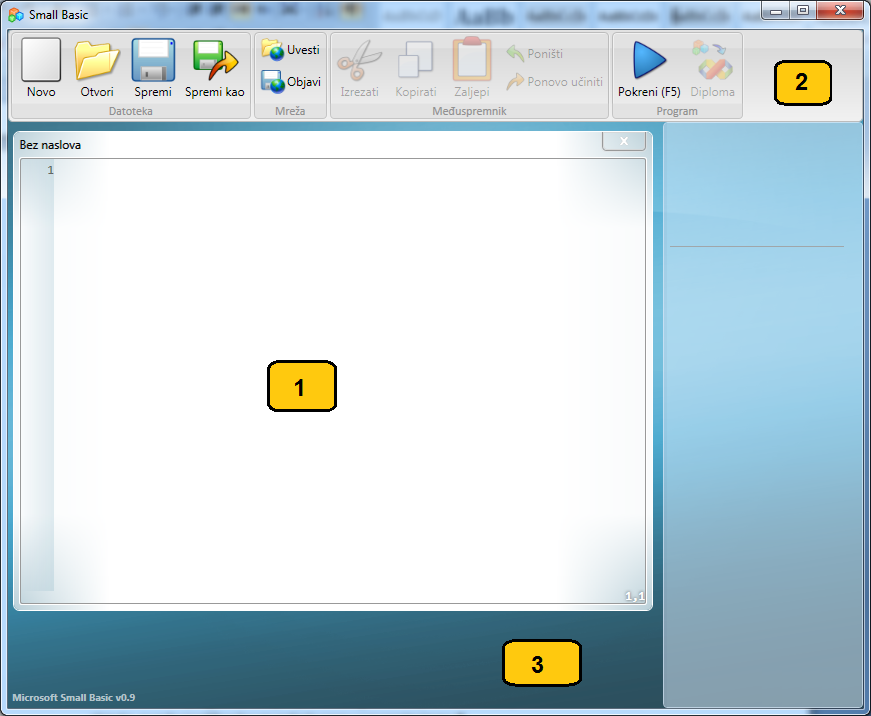 Slika 1 – Okruženje programa Small BasicTo je okruženje programa Small Basic u kojem ćemo pisati i izvršavati programe napisane na jeziku Small Basic. Okruženje se sastoji od nekoliko elemenata označenih brojevima.U uređivaču, označenom brojem [1], pišemo programe na jeziku Small Basic. Kada otvorite primjer programa ili prethodno spremljeni program, prikazat će se u uređivaču. Zatim ga možete izmijeniti i spremiti za kasniju upotrebu. Istodobno možete otvoriti i raditi na više programa. Svaki program na kojem radite prikazat će se u zasebnom uređivaču. Uređivač koji sadrži program na kojem trenutačno radite naziva se aktivni uređivač. Alatna traka, označena brojem [2], upotrebljava se za izdavanje naredbi u aktivnom uređivaču ili okruženju. S naredbama na alatnoj traci upoznat ćete se postupno u ovom priručniku.Radna površina, označena brojem [3], mjesto je na kojem se prikazuju svi prozori uređivača. Naš prvi programSada ste se upoznali s okruženjem programa Small Basic pa možemo započeti s programiranjem u njemu. Kao što smo već rekli, programe pišemo u uređivaču. Dakle, upišimo sljedeći redak u uređivač. TextWindow.WriteLine("Pozdrav svima")To je naš prvi program na jeziku Small Basic. Ako sve točno upišete, trebali biste vidjeti nešto slično kao na slici u nastavku.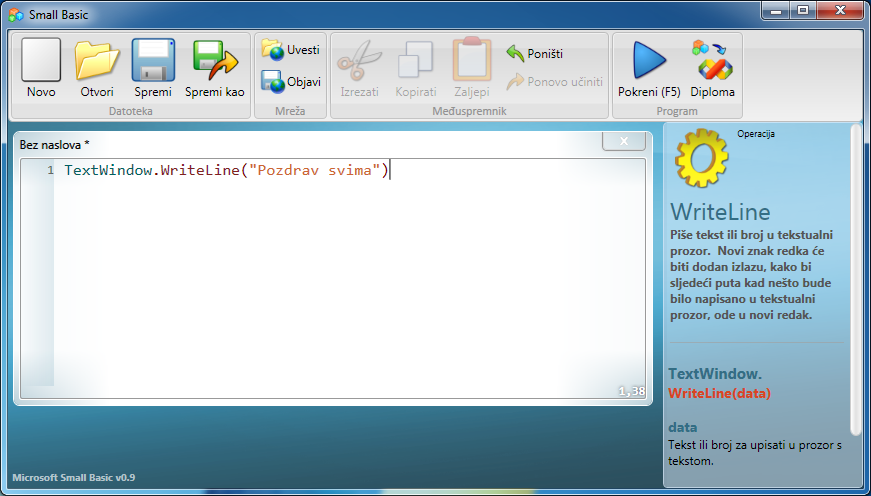 Slika 2 – Prvi programNapisali smo prvi program; pokrenimo ga i pogledajmo što će se dogoditi. Program možemo pokrenuti klikom na gumb Pokreni na alatnoj traci ili pritiskom na tipku prečaca, F5, na tipkovnici. Ako sve bude išlo po planu, rezultat pokretanja programa izgledat će kako je prikazano u nastavku.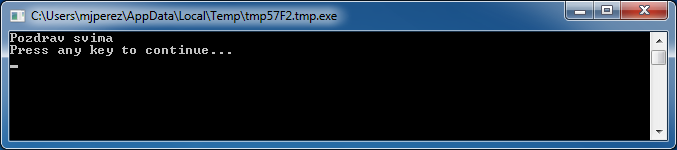 Slika 3 – Rezultat prvog programaČestitamo! Upravo ste napisali i izvršili prvi program na jeziku Small Basic. Program je malen i jednostavan, ali ipak predstavlja vaš prvi veliki korak u svijetu računalnog programiranja! Prije nego što nastavimo s radom na većim programima, moramo razjasniti još jednu važnu pojedinost. Potrebno je razumjeti što se dogodilo – što smo zapravo rekli računalu i kako je ono znalo što treba učiniti? U sljedećem poglavlju analizirat ćemo program koji smo upravo napisali I odgovoriti na to pitanje.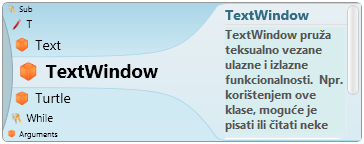 Slika 4 – IntellisenseSpremanje programaAko želite zatvoriti Small Basic i kasnije raditi na programu koji ste upravo napisali, možete ga spremiti. Preporučuje se da povremeno spremite programe kako ne biste izgubili podatke u slučaju nepredviđenog zatvaranja programa ili nestanka struje. Trenutačni program možete spremiti klikom na ikonu "Spremi" na alatnoj traci ili tipkovnim prečacem "Ctrl+S" (pritisnite tipku S dok držite pritisnutom tipku Ctrl).2. poglavljeAnaliza našeg prvog programaŠto je zapravo računalni program?Program je niz uputa za računalo. Te upute računalu kažu što točno treba učiniti i ono ih vjerno slijedi. Jednako kao i ljudi, računala mogu slijediti upute samo ako su napisane na jeziku koji razumiju. Ti jezici zovu se programski jezici. Računalo razumije brojne jezike i Small Basic je jedan od njih.Zamislite da razgovarate s prijateljem. Vi i vaš prijatelj upotrebljavate riječi organizirane u rečenice kako biste jedno drugome prenijeli informacije. Jednako tako, programski jezici sadrže zbirke riječi koje se mogu organizirati u rečenice koje računalu prenose informacije. Programi su, dakle, skupovi rečenica (ponekad samo nekoliko njih, ponekad više tisuća) koje razumiju i programer i računalo. Programi na jeziku Small BasicProgram na jeziku Small Basic obično se sastoji od grupe naredaba. Svaki je redak programa jedna naredba, a svaka je naredba uputa za računalo. Kada od računala zatražimo da izvrši program na jeziku Small Basic, ono otvara program i čita prvu naredbu. Razumije što od njega tražimo i izvršava našu naredbu. Kada izvrši našu prvu naredbu, vraća se na program te čita i izvršava drugi redak. Nastavlja s tim postupkom dok ne dođe do posljednjeg retka. Tu je kraj programa. Vratimo se našem prvom programuNapisali smo sljedeći program:TextWindow.WriteLine("Pozdrav svima")To je vrlo jednostavan program koji se sastoji od samo jedne naredbe. Ona nalaže računalu da u tekstnom prozoru ispiše redak teksta Pozdrav svima.Ta naredba na računalnom jeziku znači doslovno:Write Pozdrav svimaMožda ste već primijetili da se naredba sastoji od nekoliko manjih dijelova baš kao što se rečenice sastoje od riječi. Prva naredba sastoji se od 3 dijela:TextWindowWriteLine"Pozdrav svima"Točka, zagrade i navodnici znakovi su koji se moraju postaviti na odgovarajuća mjesta kako bi računalo moglo razumjeti našu naredbu.Možda se sjećate crnog prozora koji se pojavio pri pokretanju našeg prvog programa. Taj crni prozor zove se TextWindow, ponekad se upotrebljava i naziv "konzola". U njemu se vide rezultati programa. U našem programu TextWindow se zove objekt. Programi nam stavljaju na raspolaganje više takvih objekata. Na njima možemo izvršiti nekoliko različitih operacija. U svom programu već smo koristili operaciju WriteLine. Možda ste primijetili da nakon operacije WriteLine slijedi tekst Pozdrav svima u navodnicima. Taj tekst prosljeđuje se operaciji WriteLine, koja ga ispisuje korisniku. To se zove unos za operaciju. Neke operacije zahtijevaju jedan ili više unosa, neke nijedan. Naš drugi programUpoznali smo osnove svog prvog programa i sada ga možemo uljepšati dodavanjem boja.TextWindow.ForegroundColor = "Yellow"TextWindow.WriteLine("Pozdrav svima")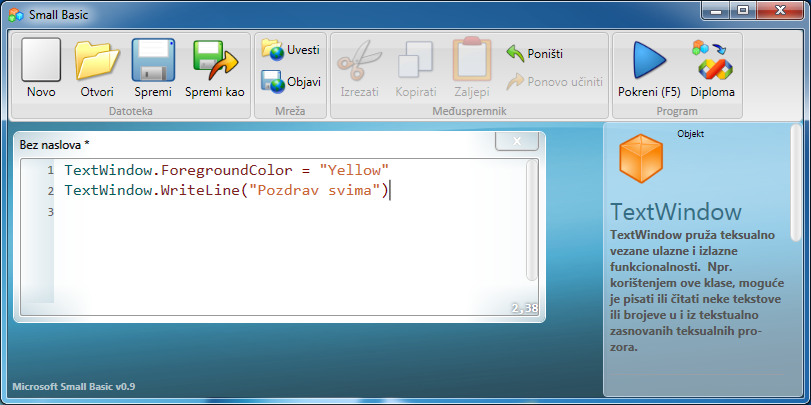 Slika 5 – Dodavanje bojaKada pokrenete program, izraz "Pozdrav svima" ispisat će u prozoru TextWindow, ali ovaj put žutim slovima umjesto sivih.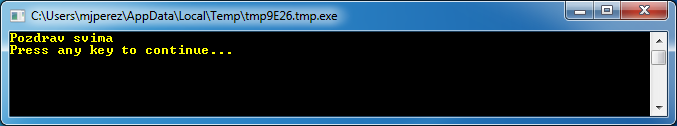 Slika 6 – Pozdrav svima u žutoj bojiPogledajte novu naredbu koju smo dodali izvornom programu. Sadrži novu riječ, ForegroundColor, uz koju nakon znaka jednakosti stoji vrijednost "Yellow". To znači da smo objektu ForegroundColor dodijelili vrijednost "Yellow". Razlika između svojstva ForegroundColor i operacije WriteLine jest u tome da ForegroundColor ne zahtijeva unose ni zagrade. Umjesto toga nakon svojstva slijedi znak jednako i riječ. ForegroundColor definiramo kao svojstvo objekta TextWindow. Slijedi popis vrijednosti koje su valjane za svojstvo ForegroundColor. Pokušajte zamijeniti "Yellow" s jednom od sljedećih vrijednosti i pogledajte rezultat – ne zaboravite navodnike, oni su obavezni.BlackBlueCyanGrayGreenMagentaRedWhiteYellowDarkBlueDarkCyanDarkGrayDarkGreenDarkMagentaDarkRedDarkYellow3. poglavljeUvod u varijableKorištenje varijabli u našem programuZar ne bi bilo zgodno kad bi naš program mogao reći "Pozdrav" s imenom korisnika umjesto općenite fraze "Pozdrav svima"? Da bi se to postiglo, najprije od korisnika moramo zatražiti njegovo ime, spremiti ga, a zatim ispisati "Pozdrav" s imenom korisnika. Pogledajmo kako to postići:TextWindow.Write("Unesite svoje ime: ")ime = TextWindow.Read()TextWindow.WriteLine("Pozdrav," + ime)Kad upišete i izvršite taj program, prikazat će se rezultat sličan ovom: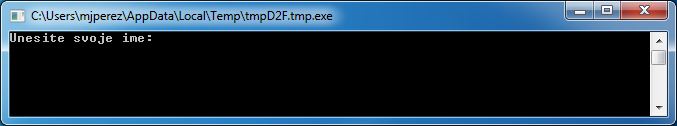 Slika 7 − Zatražite od korisnika da unese imeA kad unesete svoje ime i pritisnete ENTER, prikazat će se sljedeće: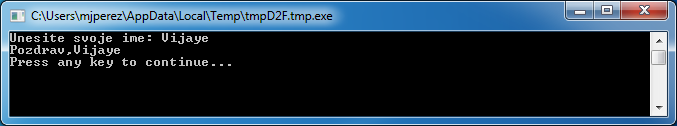 Slika 8 − Topli pozdravAko ponovno pokrenete program, ponovno će vam se postaviti isto pitanje. Možete upisati drugo ime, a računalo će vas pozdraviti s tim imenom.Analiza programaU programu koji ste upravo pokrenuli, možda vam je pažnju privukao sljedeći redak:ime = TextWindow.Read()Read() izgleda baš kao WriteLine(), ali bez unosa. To je operacija koja upućuje računalo da čeka dok korisnik nešto ne upiše i pritisne tipku ENTER. Kad korisnik pritisne tipku ENTER, operacija uzima unos koji je korisnik upisao i vraća ga u program. Ono što je korisnik upisao sada je spremljeno u varijabli pod nazivom ime. Varijabla se definira kao mjesto gdje možete privremeno spremiti vrijednosti i kasnije ih koristiti. U gornjem retku varijabla ime koristi se za spremanje imena korisnika.Zanimljiv je i sljedeći redak:TextWindow.WriteLine("Pozdrav," + ime)To je mjesto gdje koristimo vrijednost spremljenu u varijabli ime. Uzimamo vrijednost varijable ime, dodajemo je izrazu "Pozdrav," i pišemo je u prozoru TextWindow. Nakon postavljanja varijablu možete koristiti koliko god puta želite. Na primjer, možete napraviti sljedeće:TextWindow.Write("Unesite svoje ime: ")ime = TextWindow.Read()TextWindow.Write("Pozdrav," + ime + ".  ")TextWindow.WriteLine("Kako ste, " + ime + "?")Prikazat će se sljedeći izlazni rezultat: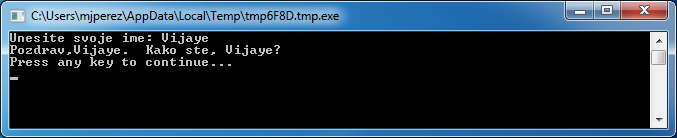 Slika 9 − Ponovno korištenje varijablePravila za davanje naziva varijablamaVarijablama se pridružuju nazivi po kojima ih prepoznajete. Postoje određena jednostavna pravila i neke uistinu dobre smjernice za davanje naziva tim varijablama. To su sljedeća pravila:Naziv mora započinjati slovom i ne smije se preklapati s nekom od ključnih riječi kao što su if, for, then itd.Naziv može sadržavati bilo koju kombinaciju slova, znamenki i podvlaka.Korisno je da nazivi varijabli imaju odgovarajuće značenje. Budući da duljina naziva varijabli nije ograničena, koristite ih da biste opisali njihovu svrhu.Igranje s brojevimaUpravo smo vidjeli kako pomoću varijabli spremiti ime korisnika. U nekoliko sljedećih programa vidjet ćemo kako spremiti brojeve u varijablama i kako rukovati njima. Započnimo s vrlo jednostavnim programom:broj1 = 10broj2 = 20broj3 = broj1 + broj2TextWindow.WriteLine(broj3)Kad pokrenete taj program, dobit ćete sljedeći izlazni rezultat: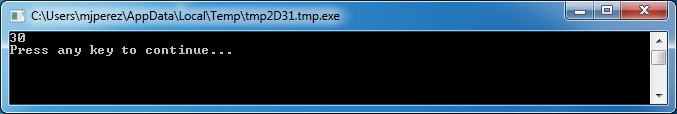 Slika 10 – Zbrajanje dva brojaU prvom retku programa varijabli broj1 dodjeljujete vrijednost 10. U drugom retku varijabli broj2 dodjeljujete vrijednost 20. U trećem retku zbrajate broj1 i broj2, a zatim zbroj dodjeljujete varijabli broj3. Dakle, u tom će slučaju broj3 imati vrijednost 30. A evo što se ispisuje u prozoru TextWindow.Izmijenimo malo sada taj program i pogledajmo rezultate:broj1 = 10broj2 = 20broj3 = broj1 * broj2TextWindow.WriteLine(broj3)Gornji program množi varijablu broj1 s varijablom broj2, a zatim sprema rezultat u varijabli broj3. Rezultat tog programa možete vidjeti u nastavku: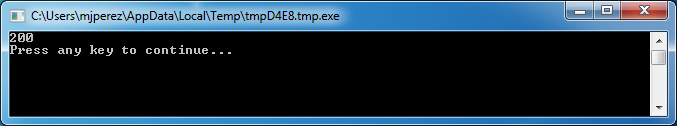 Slika 11 – Množenje dva brojaIsto tako možete oduzimati ili dijeliti brojeve. Evo primjera za oduzimanje: broj3 = broj1 - broj2A za dijeljenje se koristi znak "/". Program izgleda ovako:broj3 = broj1 / broj2A ovo je rezultat dijeljenja: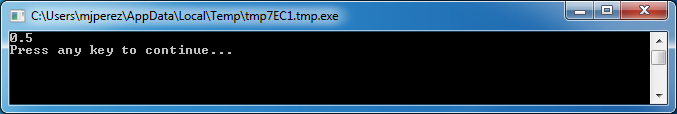 Slika 12 – Dijeljenje dva brojaJednostavan pretvornik temperatureU sljedećem ćemo programu pomoću formule  pretvoriti temperature u stupnjevima Fahrenheita u temperature u stupnjevima Celzija.Najprije od korisnika moramo dobiti temperaturu u stupnjevima Fahrenheita te je spremiti u varijabli. Postoji posebna operacija koja nam omogućuje da pročitamo brojeve korisnika, a to je TextWindow.ReadNumber. TextWindow.Write("Unesite temperaturu u fahrenheitima: ")fahr = TextWindow.ReadNumber()Nakon što smo temperaturu u stupnjevima Fahrenheita spremili u varijabli, možemo je pretvoriti u stupnjeve Celzija na sljedeći način:celzij = 5 * (fahr - 32) / 9Zagrade upućuju računalo da najprije izračuna dio fahr – 32, a zatim ostatak. Nakon toga samo moramo prikazati rezultat korisniku. Kad sve to spojimo, dobivamo ovaj program:TextWindow.Write("Unesite temperaturu u fahrenheitima: ")fahr = TextWindow.ReadNumber()celzij = 5 * (fahr - 32) / 9TextWindow.WriteLine("Temperatura u stupnjevima Celzija iznosi " + celzij)A ovo je rezultat tog programa: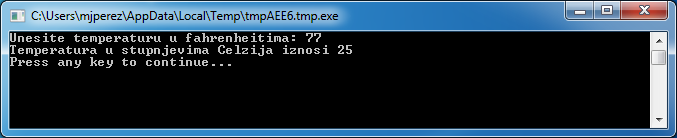 Slika 13 − Pretvorba temperature4. poglavljeUvjeti i grananjeAko se vratimo na naš prvi program, zar ne bi bilo sjajno da, umjesto općenitog Pozdrav svima, možemo reći Dobro jutro svima ili Dobar dan svima ovisno o dobu dana? U našem sljedećem programu postići ćemo da računalo kaže Dobro jutro svima prije 12 sati, a Dobar dan poslije 12 sati.If (Clock.Hour < 12) Then  TextWindow.WriteLine("Dobro jutro svima")EndIfIf (Clock.Hour >= 12) Then  TextWindow.WriteLine("Dobar dan svima")EndIfOvisno o tome kada se program pokrene, prikazuje se od sljedećih izlaznih rezultata: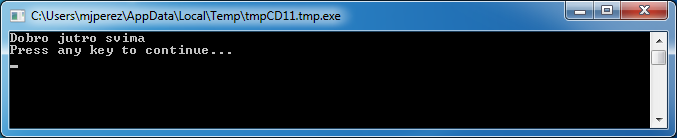 Slika 14 − Dobro jutro svima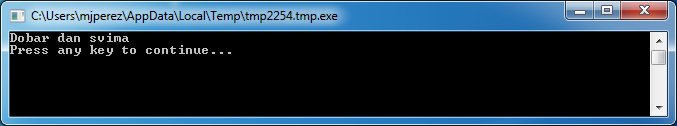 Slika 15 − Dobar dan svimaAnalizirajmo prva tri retka programa. Već ste shvatili da taj redak upućuje računalo da se, ako Clock.Hour prikazuje da je ranije od 12 h, ispiše "Dobro jutro svima". Izrazi If, Then i EndIf posebni su izrazi koje računalo razumije nakon pokretanja programa. Nakon If uvijek slijedi uvjet, a to je u ovom slučaju (Clock.Hour < 12). Ne zaboravite da su zagrade potrebne da bi računalo shvatilo vaše namjere. Nakon uvjeta slijedi then i stvarna operaciju koju je potrebno izvršiti. A nakon operacije dolazi EndIf. To računalo upućuje da je uvjetno izvršenje gotovo. Između then i EndIf može postojati više operacija, a računalo će ih sve izvršiti ako je uvjet valjan. Na primjer, možete napisati nešto poput ovoga:If (Clock.Hour < 12) Then  TextWindow.Write("Dobro jutro. ")  TextWindow.WriteLine("Jeste li doručkovali?")EndIfIzraz ElseU programu na početku ovog poglavlja možda ste primijetili da je drugi uvjet nekako suvišan. Vrijednost Clock.Hour može biti manja od 12 ili ne. Zapravo nije ni bilo potrebno izvoditi drugu provjeru. U takvim slučajevima možemo skratiti dvije naredbe if..then..endif u jednu pomoću novog izraza else.Kad bismo ponovno napisali taj program pomoću else, evo kako bi izgledao:If (Clock.Hour < 12) Then  TextWindow.WriteLine("Dobro jutro svima")Else  TextWindow.WriteLine("Dobar dan svima")EndIfTaj će program imati potpuno istu funkciju kao onaj prvi pa dolazimo do vrlo važne lekcije u vezi s računalnim programiranjem: “u programiranju obično postoji puno načina da se napravi ista stvar. Ponekad jedan način ima više smisla od drugog. Odabir je na programeru. Kako budete pisali sve više programa i stjecali iskustvo, počet ćete primjećivati te različite tehnike i njihove prednosti i nedostatke.UvlakeU svim primjerima možete vidjeti da su naredbe između If, Else i EndIf uvučene. Uvlake nisu potrebne. Računalo će bez problema razumjeti program i bez njih. No one nam pomažu da lakše vidimo i razumijemo strukturu programa. Stoga se obično smatra dobrom praksom uvući naredbe između takvih blokova.Parno ili neparnoSad kad smo svladali naredbu If..Then..Else..EndIf, napišimo program koji će odrediti je li neki broj paran ili neparan.TextWindow.Write("Unesite broj: ")broj = TextWindow.ReadNumber()ostatak = Math.Remainder(broj, 2)If (ostatak = 0) Then  TextWindow.WriteLine("Broj je paran")Else  TextWindow.WriteLine("Broj je neparan")EndIfKad pokrenete taj program, prikazat će se izlazni rezultat sličan ovom: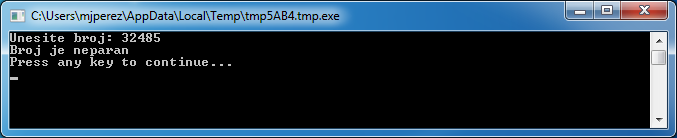 Slika 16 − Parno ili neparnoU tom smo programu uveli još jednu korisnu operaciju, Math.Remainder. I da, kao što ste možda već shvatili, Math.Remainder dijeli prvi broj s drugim, a zatim vraća ostatak.GrananjeNe zaboravite, u drugom poglavlju naučili ste da računalo obrađuje jednu po jednu naredbu programa i to redoslijedom od gore prema dolje. No postoji posebna naredba koja računalo upućuje da preskoči na drugu naredbu bez obzira na redoslijed. Pogledajmo sljedeći program.i = 1start:TextWindow.WriteLine(i)i = i + 1If (i < 25) Then  Goto startEndIf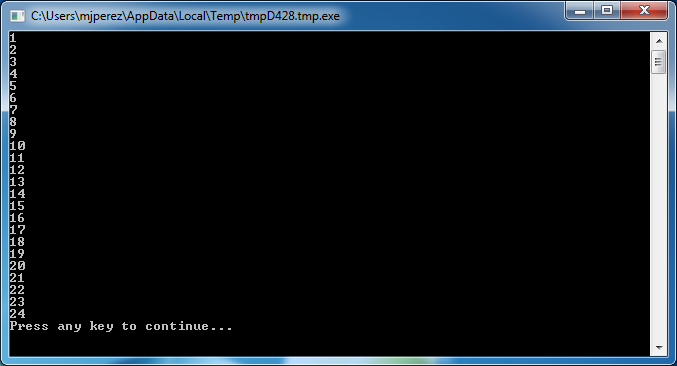 Slika 17 − Korištenje naredbe GotoU gornjem programu varijabli i dodijelili smo vrijednost 1. Potom smo dodali novu naredbu koja završava dvotočkom (:)start:To se zove oznaka. Oznake su kao knjižne oznake koje računalo razumije. Knjižnoj oznaci možete dati kakvo god ime želite i u program možete dodati koliko god oznaka želite, pod uvjetom da sve imaju jedinstveni naziv. Evo još jedne zanimljive naredbe:i = i + 1Time se samo računalo upućuje da doda 1 varijabli i te da taj zbroj ponovno dodijeli varijabli i. Dakle, ako je vrijednost varijable i bila 1 prije te naredbe, nakon njezina izvođenja te će vrijednost biti 2.I konačno, If (i < 25) Then  Goto startEndIfTo je dio koji upućuje računalo da, ako je vrijednost varijable i manja od 25, počne izvršavati naredbe iz knjižne oznake start.Neograničeno izvršavanjePomoću naredbe Goto možete postići da računalo ponavlja nešto neograničen broj puta. Na primjer, možete uzeti program Parno ili neparno te ga izmijeniti na način prikazan u nastavku i program će se neprestano izvoditi. Program možete zaustaviti klikom na gumb Zatvori (X) na alatnoj traci u gornjem desnom kutu prozora.početak:TextWindow.Write("Unesite broj: ")broj = TextWindow.ReadNumber()ostatak = Math.Remainder(broj, 2)If (ostatak = 0) Then  TextWindow.WriteLine("Broj je paran")Else  TextWindow.WriteLine("Broj je neparan")EndIfGoto početak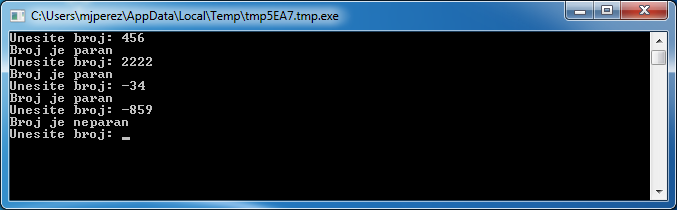 Slika 18 − Neograničeno izvođenje programa Parno ili neparno5. poglavljePetljePetlja ForPogledajmo program koji smo napisali u prethodnom poglavlju.i = 1start:TextWindow.WriteLine(i)i = i + 1If (i < 25) Then  Goto startEndIfTaj program ispisuje brojeve od 1 do 24 po redu. Taj proces postupnog povećavanja varijable vrlo je uobičajen u programiranju pa programski jezici obično omogućuju jednostavniji način da se to napravi. Gornji program ekvivalentan je programu u nastavku.For i = 1 To 24  TextWindow.WriteLine(i)EndForA izlazni je rezultat sljedeći: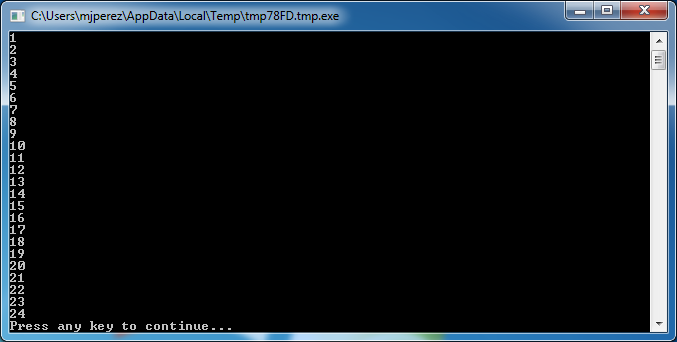 Slika 19 – Korištenje petlje ForPrimijetit ćete da smo program od 8 redaka smanjili na program od 4 retka, a da ipak radi potpuno istu stvar kao program od 8 redaka! Sjećate se da smo ranije rekli da obično postoji nekoliko načina da se napravi ista stvar? To je sjajan primjer za to.U programiranju se For..EndFor naziva petlja. Ona vam omogućuje da uzmete varijablu, date joj početnu i završnu vrijednost i pustite računalo da umjesto vas postupno povećava tu varijablu. Svaki put kad računalo postupno poveća varijablu, izvodi naredbe između petlji For i EndFor. Ali ako želite da se varijabla poveća za 2, a ne za 1 jer, na primjer, želite ispisati sve neparne brojeve između 1 i 24, to možete napraviti pomoću petlje.For i = 1 To 24 Step 2  TextWindow.WriteLine(i)EndFor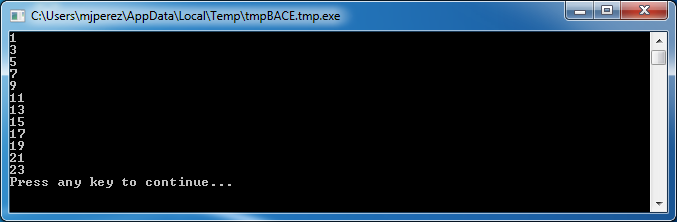 Slika 20 − Samo neparni brojeviDio Step 2 naredbe For upućuje računalo da poveća vrijednost varijable i za 2 umjesto uobičajenog 1. Pomoću Step možete odrediti svako postupno povećanje koje želite. Možete čak odrediti i negativnu vrijednost za korak te postići da računalo broji unatrag, kao u primjeru u nastavku:For i = 10 To 1 Step -1  TextWindow.WriteLine(i)EndFor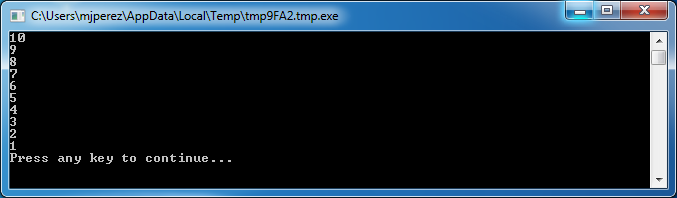 Slika 21 – Brojenje unatragPetlja WhilePetlja While još je jedna metoda za izradu petlje, posebno ako broj petlje nije unaprijed poznat. Dok se petlja For izvodi unaprijed određeni broj puta, petlja While izvodi se dok se ne ispuni zadani uvjet. U primjeru u nastavku broj dijelimo napola sve dok je rezultat veći od jedan.broj = 100While (broj > 1)  TextWindow.WriteLine(broj)  broj = broj / 2EndWhile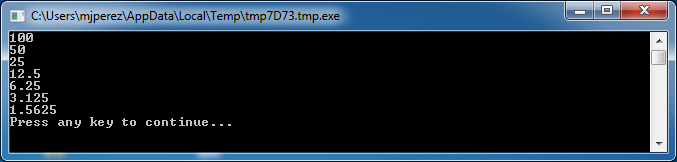 Slika 22 − Petlja za dijeljenje broja napolaU gornjem programu varijabli broj dodjeljujemo vrijednost 100 i izvodimo petlju while sve dok je broj već od 1. Unutar petlje ispisujemo broj, a zatim ga dijelimo s dva, čime ga zapravo dijelimo napola. Kao što se i očekivalo, izlazni rezultat programa brojevi su koji se progresivno jedan za drugim dijele napola.Bilo bi teško napisati taj program pomoću petlje For jer ne znamo koliko će se puta petlja izvoditi. Pomoću petlje While jednostavno je provjeriti uvjet te zatražiti od računala da nastavi petlju ili da je zaustavi. Zanimljivo je primijetiti da se svaka petlja While može razviti u naredbu If..Then. Na primjer, gornji program može se ponovno napisati na sljedeći način, a da to ne utječe na krajnji rezultat.broj = 100startLabel:TextWindow.WriteLine(broj)broj = broj / 2If (broj > 1) Then  Goto startLabelEndIf6. poglavljePočetak crtanjaDosad smo u našim primjerima pomoću prozora TextWindow objašnjavali osnove jezika Small Basic. No Small Basic ima napredan skup mogućnosti crtanja koje ćemo početi istraživati u ovom poglavlju. Uvod u GraphicsWindowBaš kao što smo imali prozor TextWindow koji nam je omogućio da radimo s tekstom i brojevima, Small Basic nudi i prozor GraphicsWindow pomoću kojeg možemo crtati. Za početak ćemo prikazati prozor GraphicsWindow.GraphicsWindow.Show()Prilikom pokretanja tog programa primijetit ćete da se umjesto uobičajenog crnog prozora s tekstom prikazuje bijeli prozor, kao što je ovaj prikazan u nastavku. Zasad u tom prozoru ne možemo ništa posebno raditi. Ali to će biti osnovni prozor u kojem ćemo raditi u ovom poglavlju. Možete ga zatvoriti klikom na gumb "X" u gornjem desnom kutu prozora.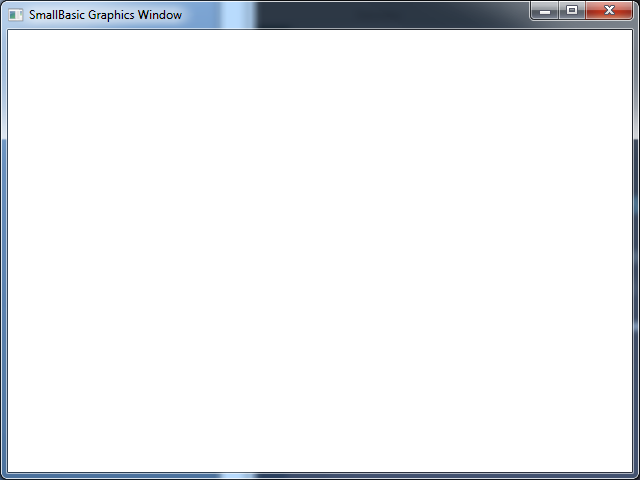 Slika 23 − Prazan grafički prozorPostavljanje grafičkog prozoraGrafički prozor omogućuje vam da prilagodite njegov izgled prema svojim željama. Možete promijeniti naslov, pozadinu i njegovu veličinu. Izmijenimo ga sada malo, tek toliko da bismo se upoznali s njim.GraphicsWindow.BackgroundColor = "SteelBlue"GraphicsWindow.Title = "Moj grafički prozor"GraphicsWindow.Width = 320GraphicsWindow.Height = 200GraphicsWindow.Show()Evo kako izgleda prilagođeni grafički prozor. Boju pozadine možete promijeniti u bilo koju od puno vrijednosti navedenih u Dodatku B. Poigrajte se s tim svojstvima da biste vidjeli kako se može izmijeniti izgled prozora. 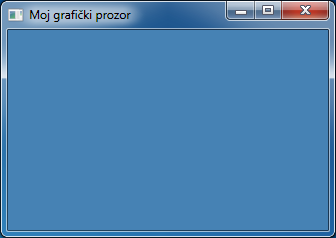 Slika 24 − Prilagođeni grafički prozorCrtanje linijaNakon što otvorimo prozorGraphicsWindow, u njemu možemo crtati oblike, tekst, pa čak i slike. Započnimo s crtanjem nekih jednostavnih oblika. Evo programa koji to crta nekoliko linija u grafičkom prozoru.GraphicsWindow.Width = 200GraphicsWindow.Height = 200GraphicsWindow.DrawLine(10, 10, 100, 100)GraphicsWindow.DrawLine(10, 100, 100, 10)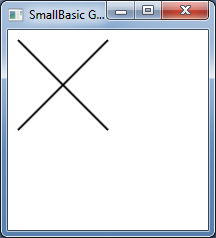 Slika 25 – Prekrižene linijePrva dva retka programa služe za postavljanje prozora, a druga dva retka crtaju prekrižene linije. Prva dva broja koja slijede nakon DrawLine određuju početne x i y koordinate, a druga dva određuju završne x i y koordinate. Zanimljiva stvar kod računalnog crtanja to je što koordinate (0, 0) započinju u gornjem lijevom kutu prozora. Zbog toga se u koordinatnom prostoru uzima da se prozor nalazi u drugom kvadrantu.Slika 26 − Koordinatna mapaAko se vratimo na program za crtanje linija, zanimljivo je primijetiti da vam Small Basic omogućuje da izmijenite svojstva linije, kao što su njezina boja i debljina. Najprije ćemo izmijeniti boju linija kao što je prikazano u programu u nastavku.GraphicsWindow.Width = 200GraphicsWindow.Height = 200GraphicsWindow.PenColor = "Green"GraphicsWindow.DrawLine(10, 10, 100, 100)GraphicsWindow.PenColor = "Gold"GraphicsWindow.DrawLine(10, 100, 100, 10)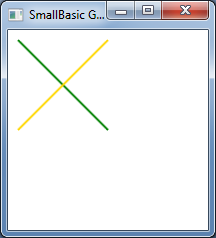 Slika 27 – Promjena boje linijeSada ćemo izmijeniti i njezinu veličinu. U programu u nastavku mijenjamo širinu linije u 10, umjesto zadane linije koja je 1.GraphicsWindow.Width = 200GraphicsWindow.Height = 200GraphicsWindow.PenWidth = 10GraphicsWindow.PenColor = "Green"GraphicsWindow.DrawLine(10, 10, 100, 100)GraphicsWindow.PenColor = "Gold"GraphicsWindow.DrawLine(10, 100, 100, 10)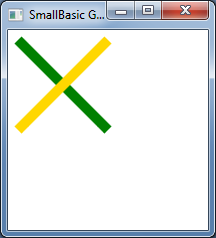 Slika 28 − Debele linije u bojamaPomoću operacija PenWidth i PenColor mijenja se olovka kojom se iscrtavaju linije. One ne utječu samo na linije, već i na svaki oblik koji se crta nakon ažuriranja svojstava.Pomoću naredbi petlji o kojima smo govorili u prethodnim poglavljima možemo jednostavno napisati program koji iscrtava više linija sa sve debljom olovkom.GraphicsWindow.BackgroundColor = "Black"GraphicsWindow.Width = 200GraphicsWindow.Height = 160GraphicsWindow.PenColor = "Blue"For i = 1 To 10  GraphicsWindow.PenWidth = i  GraphicsWindow.DrawLine(20, i * 15, 180, i * 15)endfor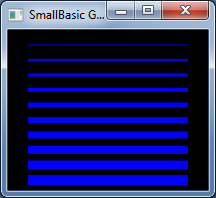 Slika 29 − Različite širine olovkeZanimljivi dio tog programa jest petlja u kojoj povećavamo PenWidth prilikom svakog pokretanja petlje, a zatim crtamo novu liniju ispod stare.Crtanje i popunjavanje oblikaKad je riječ o crtanju oblika, obično postoje dvije vrste operacija za svaki oblik. To su operacije Draw (crtanje) i Fill (popunjavanje). U operacijama crtanja pomoću olovke se iscrtava obris oblika, a u operacijama popunjavanja oblik se boji pomoću kista. U programu u nastavku, primjerice, imamo dva pravokutnika. Jedan je nacrtan pomoću crvene olovke, a drugi popunjen pomoću zelenog kista.GraphicsWindow.Width = 400GraphicsWindow.Height = 300GraphicsWindow.PenColor= "Red"GraphicsWindow.DrawRectangle(20, 20, 300, 60)GraphicsWindow.BrushColor = "Green"GraphicsWindow.FillRectangle(60, 100, 300, 60)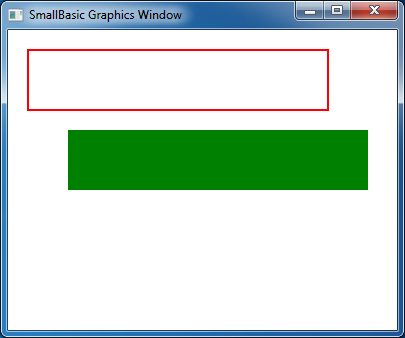 Slika 30 – Crtanje i popunjavanjeDa bi se nacrtao ili popunio pravokutnik, potrebna su četiri broja. Prva dva predstavljaju X-koordinatu i Y-koordinatu za gornji lijevi kut pravokutnika. Treći broj određuje širinu pravokutnika, a četvrti njegovu visinu. Zapravo, isto se primjenjuje na crtanje i popunjavanje elipsa, kao što je prikazano u programu u nastavku.GraphicsWindow.Width = 400GraphicsWindow.Height = 300GraphicsWindow.PenColor= "Red"GraphicsWindow.DrawEllipse(20, 20, 300, 60)GraphicsWindow.BrushColor = "Green"GraphicsWindow.FillEllipse(60, 100, 300, 60)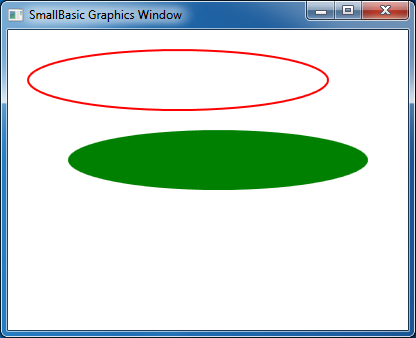 Slika 31 − Crtanje i popunjavanje elipsaElipse su samo varijanta krugova. Ako želite crtati krugove, morate odrediti istu širinu i visinu.GraphicsWindow.Width = 400GraphicsWindow.Height = 300GraphicsWindow.PenColor= "Red"GraphicsWindow.DrawEllipse(20, 20, 100, 100)GraphicsWindow.BrushColor = "Green"GraphicsWindow.FillEllipse(100, 100, 100, 100)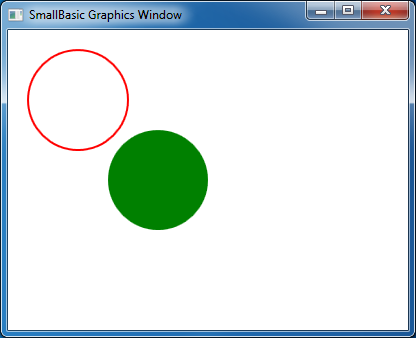 Slika 32 − Krugovi7. poglavljeZabava uz oblikeU ovom ćemo se poglavlju zabaviti uz sve što smo naučili dosad. U njemu se nalaze primjeri koji prikazuju neke zanimljive načine kombiniranja svega naučenog dosad da bi se izradili neki zgodni programi.Mnoštvo pravokutnikaOvdje crtamo više pravokutnika u petlji i svaki je veći od prethodnog.GraphicsWindow.BackgroundColor = "Black"GraphicsWindow.PenColor = "LightBlue"GraphicsWindow.Width = 200GraphicsWindow.Height = 200For i = 1 To 100 Step 5  GraphicsWindow.DrawRectangle(100 - i, 100 - i, i * 2, i * 2)EndFor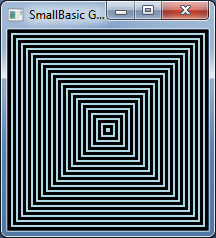 Slika 33 − Mnoštvo pravokutnikaMnoštvo krugovaVarijanta prethodnog programa u kojoj se umjesto kvadrata crtaju krugovi.GraphicsWindow.BackgroundColor = "Black"GraphicsWindow.PenColor = "LightGreen"GraphicsWindow.Width = 200GraphicsWindow.Height = 200For i = 1 To 100 Step 5  GraphicsWindow.DrawEllipse(100 - i, 100 - i, i * 2, i * 2)EndFor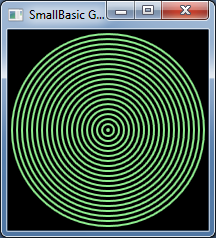 Slika 34 – Mnoštvo krugovaKorištenje slučajne bojeOvaj program pomoću operacije GraphicsWindow.GetRandomColor određuje slučajne boje za kist, a zatim pomoću operacije Math.GetRandomNumber određuje x- i y-koordinate za krugove. Te se dvije operacije mogu kombinirati na zanimljive načine da bi se izradili interesantni programi koji daju različite rezultate prilikom svakog izvođenja.GraphicsWindow.BackgroundColor = "Black"For i = 1 To 1000  GraphicsWindow.BrushColor = GraphicsWindow.GetRandomColor()  x = Math.GetRandomNumber(640)  y = Math.GetRandomNumber(480)  GraphicsWindow.FillEllipse(x, y, 10, 10)EndFor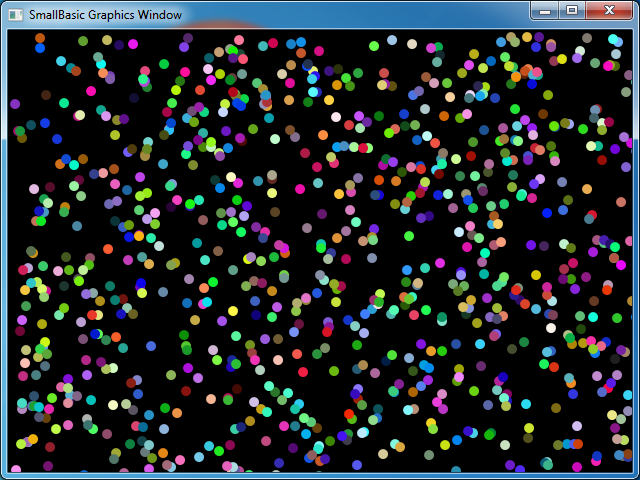 Slika 35 – Korištenje slučajne bojeFraktaliU sljedećem programu moguće je nacrtati jednostavan fraktal u obliku trokuta pomoću slučajnih brojeva. Fraktal je geometrijski oblik koji je moguće podijeliti na dijelove, pri čemu svaki od dijelova u potpunosti nalikuje nadređenom obliku. U ovom slučaju program crta stotine trokuta od kojih svaki nalikuje svom nadređenom trokutu. A budući da se program izvodi nekoliko sekundi, možete uistinu vidjeti kako trokuti nastaju iz običnih točaka. Samu logiku ponešto je teško opisati pa ćemo vam prepustiti da to sami istražite za vježbu.GraphicsWindow.BackgroundColor = "Black"x = 100y = 100For i = 1 To 100000  r = Math.GetRandomNumber(3)  ux = 150  uy = 30  If (r = 1) then    ux = 30    uy = 1000  EndIf  If (r = 2) Then    ux = 1000    uy = 1000  EndIf  x = (x + ux) / 2  y = (y + uy) / 2   GraphicsWindow.SetPixel(x, y, "LightGreen")EndFor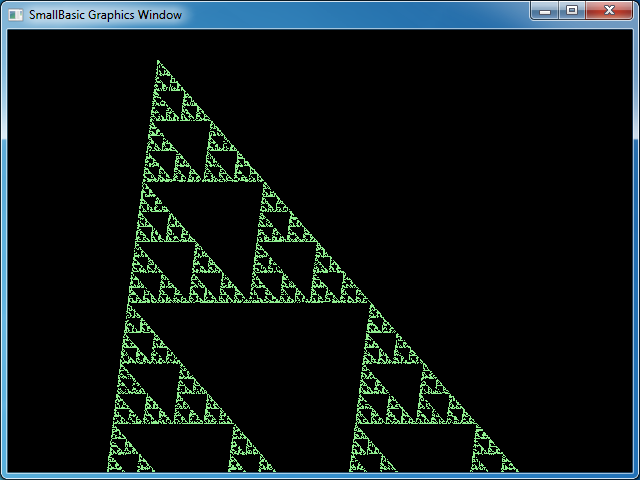 Slika 36 − Crtanje fraktala u obliku trokutaAko uistinu želite vidjeti kako točke polako oblikuju fraktal, možete u petlju uvesti odgodu pomoću operacije Program.Delay. Ova operacija uzima broj kojim se u milisekundama navodi kolika će biti odgoda. Slijedi izmijenjeni program, a izmijenjeni redak prikazan je podebljano.GraphicsWindow.BackgroundColor = "Black"x = 100y = 100For i = 1 To 100000  r = Math.GetRandomNumber(3)  ux = 150  uy = 30  If (r = 1) then    ux = 30    uy = 1000  EndIf  If (r = 2) Then    ux = 1000    uy = 1000  EndIf  x = (x + ux) / 2  y = (y + uy) / 2  GraphicsWindow.SetPixel(x, y, "LightGreen")  Program.Delay(2)EndForPovećanjem odgode program će se usporiti. Poigrajte se različitim duljinama trajanja da biste vidjeli što najbolje odgovara vašem ukusu.Još jedna izmjena koju možete napraviti u ovom programu zamjena je sljedećeg retka:GraphicsWindow.SetPixel(x, y, "LightGreen")ovim retkom boja = GraphicsWindow.GetRandomColor()GraphicsWindow.SetPixel(x, y, boja)Zahvaljujući toj izmjeni program će crtati piksele trokuta koristeći slučajne boje.8. poglavljeCrtanje pomoću kornjačeLogoSedamdesetih godina dvadesetog stoljeća postojao je vrlo jednostavan, ali napredan programski jezik pod nazivom Logo koji je koristilo nekoliko istraživača. To je bilo tako dok netko programskom jeziku nije dodao nešto što se zove "crtanje pomoću kornjače" te time učinio dostupnom "kornjaču" koja je bila vidljiva na zaslonu i odgovarala na naredbe kao što su Idi naprijed, Skreni desno, Skreni lijevo itd. Pomoću kornjače ljudi su mogli crtati zanimljive oblike na zaslonu. To je programski jezik odmah učinilo pristupačnim i privlačnim ljudima svih dobnih skupina te je bilo uvelike odgovorno za njegovu ludu popularnost osamdesetih godina dvadesetog stoljeća.Small Basic ima objekt Turtle s velikim brojem naredbi koje se mogu pozivati unutar Small Basic programa. U ovom ćemo poglavlju pomoću kornjače crtati grafičke oblike na zaslonu.KornjačaZa početak moramo kornjaču učiniti vidljivom na zaslonu. To se može postići pomoću jednostavnog programa koji se sastoji od jednog retka.Turtle.Show()Prilikom pokretanja tog programa primijetit ćete bijeli prozor, isti kao onaj koji smo vidjeli u prethodnom poglavlju, osim što ovaj ima kornjaču u sredini. Upravo će ta kornjača pratiti naše upute i crtati sve što zatražimo od nje.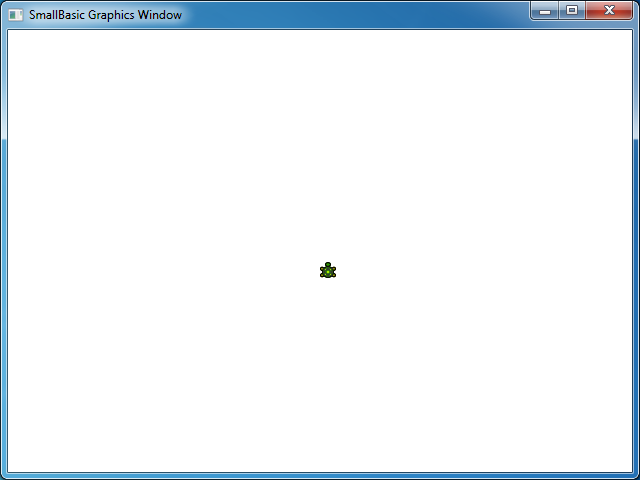 Slika 37 − Kornjača je vidljivaPomicanje i crtanjeJedna od naredbi koju kornjača razumije jest Move. Ta operacija uzima broj kao ulaznu vrijednost. On upućuje kornjaču koliko se daleko mora pomaknuti. Recimo, u primjeru u nastavku zatražit ćemo od kornjače da se pomakne za 100 piksela.Turtle.Move(100)Prilikom pokretanja tog programa uistinu ćete vidjeti kornjaču kako se polako pomiče 100 piksela prema gore. Dok se pomiče, primijetit ćete i kako iza sebe povlači crtu. Nakon što se kornjača prestane pomicati, dobiveni rezultat izgledat će otprilike kao na slici u nastavku.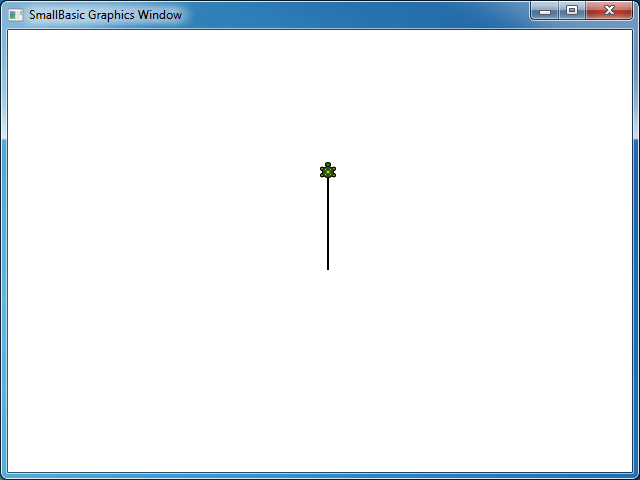 Slika 38 − Pomicanje za stotinu pikselaCrtanje kvadrataKvadrat ima četiri stranice, dvije okomite i dvije vodoravne. Da bismo nacrtali kvadrat, potrebno je postići da kornjača povuče liniju, okrene se desno i povuče još jednu liniju, a zatim nastavi dok nisu gotove sve četiri stranice. Evo kako to izgleda prevedeno u program.Turtle.Move(100)Turtle.TurnRight()Turtle.Move(100)Turtle.TurnRight()Turtle.Move(100)Turtle.TurnRight()Turtle.Move(100)Turtle.TurnRight()Kad pokrenete taj program, vidjet ćete da kornjača crta kvadrat, liniju po liniju, a rezultat izgleda kao na slici u nastavku.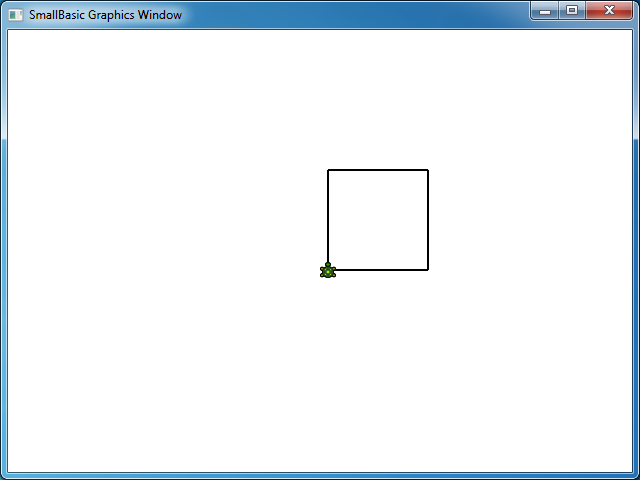 Slika 39 − Kornjača crta kvadratZanimljivo je napomenuti da opetovano dajemo iste dvije naredbe – točno četiri puta. Već smo naučili da se takve naredbe koje se ponavljaju mogu izvršiti pomoću petlji. Dakle, ako uzmemo gornji program i izmijenimo ga tako da koristi petlju For..EndFor, dobit ćemo puno jednostavniji program. For i = 1 To 4  Turtle.Move(100)  Turtle.TurnRight()EndForPromjena bojaKornjača crta u potpuno istom prozoru GraphicsWindow koji smo vidjeli u prethodnom poglavlju. To znači da su sve operacije koje smo upoznali u prethodnom poglavlju i dalje valjane ovdje. Na primjer, sljedeći program nacrtat će kvadrat sa svakom stranicom u različitoj boji.For i = 1 To 4  GraphicsWindow.PenColor = GraphicsWindow.GetRandomColor()  Turtle.Move(100)  Turtle.TurnRight()EndFor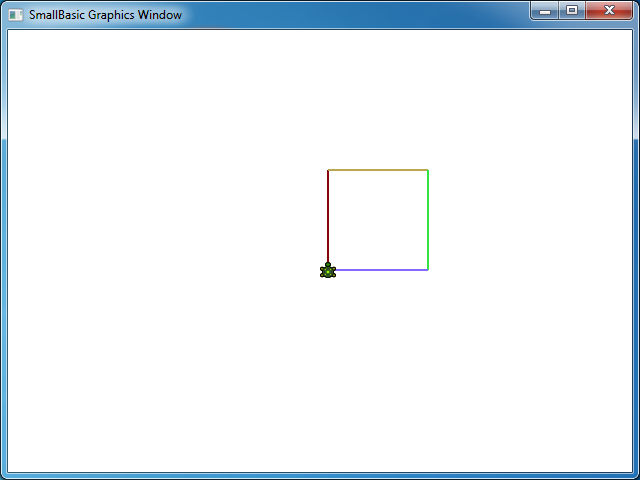 Slika 40 – Promjena bojaCrtanje složenijih oblikaKornjača, osim operacija TurnRight i TurnLeft izvršava operaciju Turn. Ta operacija uzima ulaznu vrijednost kojom se određuju kut zakretanja. Pomoću te operacije moguće je nacrtati mnogokut s bilo kojim brojem stranica. Sljedeći program crta šesterokut (mnogokut sa šest stranica). For i = 1 To 6  Turtle.Move(100)  Turtle.Turn(60)EndForIsprobajte taj program da biste vidjeli hoće li uistinu nacrtati šesterokut. Primijetit ćete da koristimo naredbu Turn(60) jer je kut između stranica 60 stupnjeva. Za takav mnogokut koji ima sve iste stranice, kut između stranica može se jednostavno dobiti podjelom broja 360 s brojem stranica. Kad znamo taj podatak pomoću varijabli možemo napisati prilično generički program koji može nacrtati mnogokut s bilo kojim brojem stranica.stranice = 12duljina = 400 / stranicekut = 360 / straniceFor i = 1 To stranice  Turtle.Move(duljina)  Turtle.Turn(kut)EndForPomoću tog programa možete nacrtati bilo koji mnogokut izmjenom varijable stranice. Ako tu stavimo 4, dobit ćemo kvadrat s kojim smo započeli. Ako se stavi dovoljno velik broj, na primjer 50, rezultat bi bilo teško razlikovati od kruga. 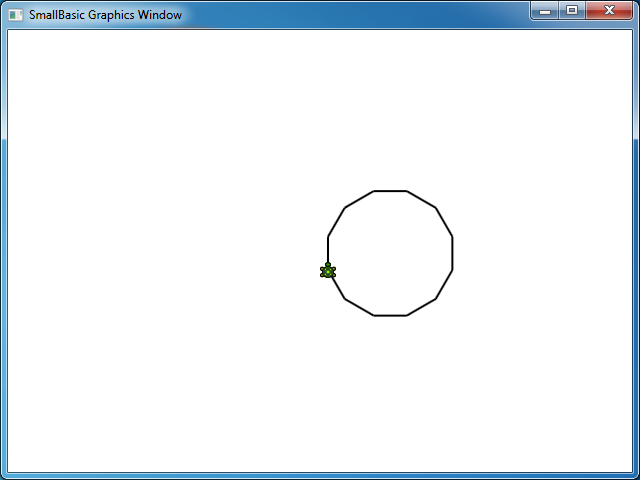 Slika 41 − Crtanje mnogokuta s 12 stranicaPomoću tehnike koju smo upravo naučili, možemo postići da kornjača crta višestruke krugove, ali svaki put s malim pomakom, što daje zanimljiv rezultat. stranice = 50duljina = 400 / stranicekut = 360 / straniceTurtle.Speed = 9For j = 1 To 20  For i = 1 To stranice    Turtle.Move(duljina)    Turtle.Turn(kut)  EndFor  Turtle.Turn(18)EndForGornji program ima dvije For..EndFor petlje, jednu unutar druge. Unutarnja petlja (i = 1 do stranica) slična je programu za mnogokut i služi za crtanje kruga. Vanjska petlja (j = 1 do 20) služi za neznatno okretanje kornjače za svaki nacrtani krug. To kornjači govori da nacrta 20 krugova. Kad se sve to koristi zajedno, ovaj program rezultira vrlo zanimljivim uzorkom, kao što je onaj prikazan u nastavku.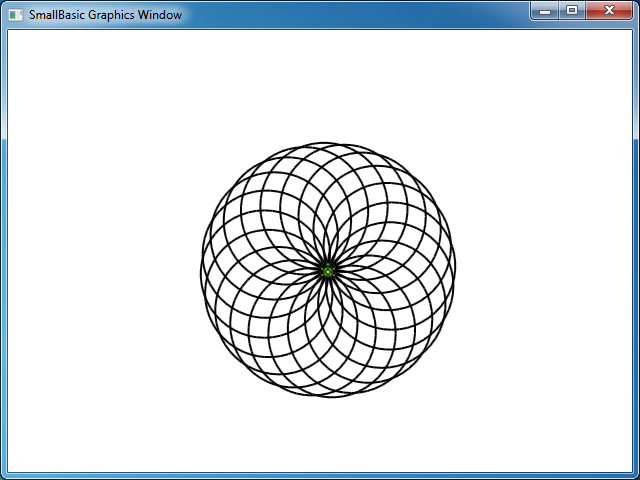 Slika 42 − Vrtnja u krugPomicanje uokoloAko ne želite da kornjača crta, možete pozvati operaciju PenUp. To vam omogućuje da pomaknete kornjaču bilo gdje na zaslonu, a da se pritom ne povlači linija. Pozivanjem naredbe PenDown kornjača će ponovno početi crtati. To se može koristiti za postizanje nekih zanimljivih efekata, kao što su istočkane linije. Evo programa koji to koristi za crtanje poligona s istočkanim linijama.stranice = 6duljina = 400 / stranicekut = 360 / straniceFor i = 1 To stranice  For j = 1 To 6    Turtle.Move(duljina / 12)    Turtle.PenUp()    Turtle.Move(duljina / 12)    Turtle.PenDown()  EndFor  Turtle.Turn(kut)EndForTaj program ponovno ima dvije petlje. Unutarnja petlja crta jednu istočkanu liniju, a vanjska petlja određuje koliko će se linija iscrtati. U našem primjeru koristili smo 6 za varijablu stranice te smo stoga dobili šesterokut s istočkanim linijama, kao u nastavku.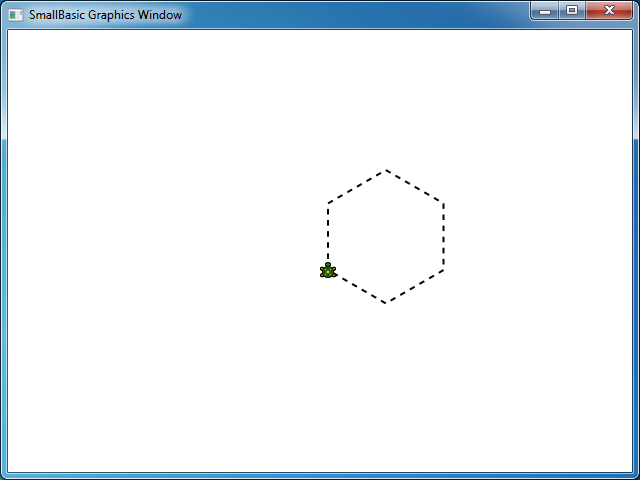 Slika 43 − Korištenje naredbi PenUp i PenDown9. poglavljePotprogramiČesto se prilikom pisanja programa dogodi da moramo uvijek iznova izvršavati isti skup koraka. U tim slučajevima vjerojatno ne bi imalo smisla više puta pisati iste izjave. Tada dobro dođu potprogrami. Potprogram je dio koda unutar većeg programa koji obično izvršava određenu funkciju i koji se može pozvati bilo gdje u programu. Potprogrami se prepoznaju po nazivu koji slijedi iza ključne riječi Sub, a završavaju ključnom riječi EndSub. Na primjer, sljedeći isječak koda predstavlja potprogram pod nazivom PrintTime, a izvršava zadatak ispisa trenutnog vremena za TextWindow.Sub PrintTime  TextWindow.WriteLine(Clock.Time)EndSubU nastavku je prikazan program koji obuhvaća potprogram i poziva ga ss različitih mjesta.PrintTime()TextWindow.Write("Unesite svoje ime: ")ime = TextWindow.Read()TextWindow.Write(ime + ", sada je ovoliko sati: ")PrintTime()Sub PrintTime  TextWindow.WriteLine(Clock.Time)EndSub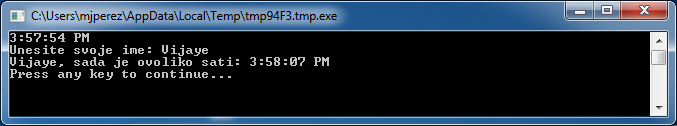 Slika 44 − Pozivanje jednostavnog potprogramaPotprogram se izvršava pozivanjem naredbe SubroutineName(). Kao i obično, interpunkcijski znakovi "()" potrebni su da bi se računalu reklo da želite izvršiti potprogram.Prednosti korištenja potprogramaKao što smo upravo vidjeli gore, potprogrami omogućuju da se smanji količina koda koju je potrebno unijeti. Nakon što ste napisali potprogram PrintTime, možete ga pozvati bilo gdje u programu i on će ispisati trenutno vrijeme. Osim toga, potprogrami omogućuju rastavljanje složenih problema na jednostavnije dijelove. Ako, primjerice, morate riješiti složenu jednadžbu, morate napisati nekoliko potprograma koji rješavaju manje dijelove složene jednadžbe. Zatim možete spojiti rezultate da biste dobili rješenje izvorne složene jednadžbe.Potprogrami mogu i poboljšati čitljivost programa. Drugim riječima, ako imate potprograme s odgovarajućim nazivima za dijelove programa koji se obično izvode, program će biti lako čitljiv i razumljiv. To je vrlo važno ako želite shvatiti program koji je napisao netko drugi ili ako želite da drugi shvate vaš program. Ponekad je to korisno čak i ako želite pročitati vlastiti program, primjerice tjedan dana nakon što ste ga napisali.Korištenje varijabliUnutar potprograma možete pristupiti svim varijablama u programu te ih koristiti. Sljedeći program, primjerice, prihvaća dva broja i ispisuje veći od ta dva broja. Primijetit ćete da se varijabla maksimalno koristi unutar potprograma i izvan njega. TextWindow.Write("Unesite prvi broj: ")broj1 = TextWindow.ReadNumber()TextWindow.Write("Unesite drugi broj: ")broj2 = TextWindow.ReadNumber()FindMax()TextWindow.WriteLine("Maksimalni je broj: " + maksimalno)Sub FindMax  If (broj1 > broj2) Then    maksimalno = broj1  Else    maksimalno = broj2  EndIfEndSubA izlazni rezultat tog programa izgleda ovako.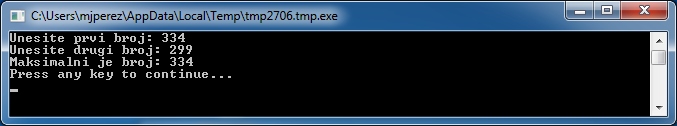 Slika 45 − Određivanje većeg od dva broja pomoću potprogramaPogledajmo još jedan primjer koji ilustrira korištenje potprograma. Ovaj ćemo puta koristiti grafički program koji izračunava različite točke koje će spremati u obliku varijabli x i y. Zatim poziva potprogram DrawCircleUsingCenter koji je odgovoran za crtanje kruga pomoću x i y kao središta.GraphicsWindow.BackgroundColor = "Black"GraphicsWindow.PenColor = "LightBlue"GraphicsWindow.Width = 480For i = 0 To 6.4 Step 0.17  x = Math.Sin(i) * 100 + 200  y = Math.Cos(i) * 100 + 200  DrawCircleUsingCenter()EndForSub DrawCircleUsingCenter  startX = x - 40  startY = y - 40  GraphicsWindow.DrawEllipse(startX, startY, 120, 120)EndSub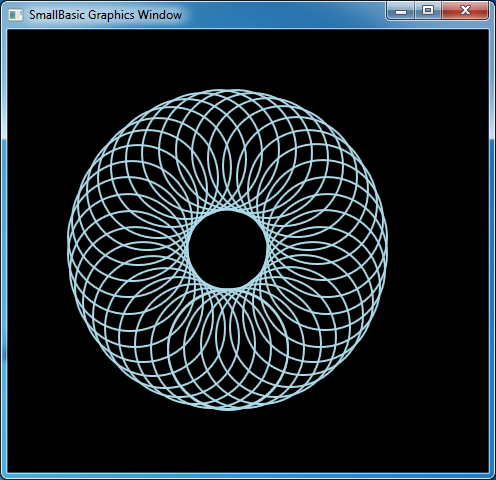 Slika 46 − Grafički primjer potprogramaPozivanje potprograma unutar petljiPonekad se potprogrami pozivaju unutar petlje, a tijekom tog postupka izvršavaju isti skup izjava, ali s različitim vrijednostima u jednoj ili više varijabli. Na primjer, ako imate potprogram pod nazivom PrimeCheck i taj potprogram određuje je li broj primarni. Možete napisati program koji korisniku omogućuje da unese vrijednost, a zatim pomoću tog potprograma možete odrediti je li taj broj primaran. To ilustrira program u nastavku.TextWindow.Write("Unesite broj: ")i = TextWindow.ReadNumber()isPrime = "True"PrimeCheck()If (isPrime = "True") Then  TextWindow.WriteLine(i + " je primarni broj")Else  TextWindow.WriteLine(i + " nije primarni broj")EndIf Sub PrimeCheck  For j = 2 To Math.SquareRoot(i)    If (Math.Remainder(i, j) = 0) Then      isPrime = "False"      Goto EndLoop    EndIf  EndforEndLoop:EndSubPotprogram PrimeCheck uzima vrijednost i i pokušava je podijeliti manjim brojevima. Ako je i djeljiv s brojem bez ostatka, to znači da i nije primarni broj. U tom trenutku potprogram postavlja vrijednost za isPrime na "False" i zatvara se. Ako broj nije djeljiv pomoću manjih brojeva, onda vrijednost isPrime ostaje "True".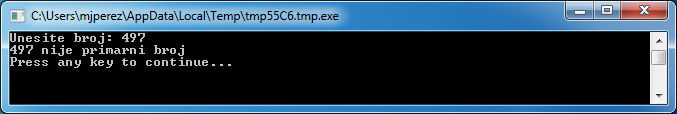 Slika 47 − Provjera primarnih brojevaSada kad imate potprogram koji može za vas izvršiti provjeru primarnih brojeva, pomoću njega možete, na primjer, napraviti popis svih primarnih brojeva manjih od 100. Gornji program uistinu je jednostavno izmijeniti i postići da se naredba PrimeCheck poziva iz petlje. To potprogramu omogućuje da prilikom svakog izvođenja petlje izračunava drugačiju vrijednost. Na primjeru u nastavku pogledajmo kako se to radi.For i = 3 To 100  isPrime = "True"  PrimeCheck()  If (isPrime = "True") Then    TextWindow.WriteLine(i)  EndIfEndForSub PrimeCheck  For j = 2 To Math.SquareRoot(i)    If (Math.Remainder(i, j) = 0) Then      isPrime = "False"      Goto EndLoop    EndIf  EndforEndLoop:EndSubU gornjem programu vrijednost za i ažurira se prilikom svakog izvođenja petlje. Unutar petlje izvodi se pozivanje potprograma PrimeCheck. Potprogram PrimeCheck potom uzima vrijednost i te izračunava je li i primarni broj. Taj se rezultat sprema u varijabli isPrime kojom se potom pristupa putem petlje izvan potprograma. Vrijednost za i potom se ispisuje ako je riječ o primarnom broju. Budući da petlja započinje od 3 i nastavlja se sve do 100, dobivamo popis svih primarnih brojeva u rasponu od 3 do 100. U nastavku je prikazan rezultat programa.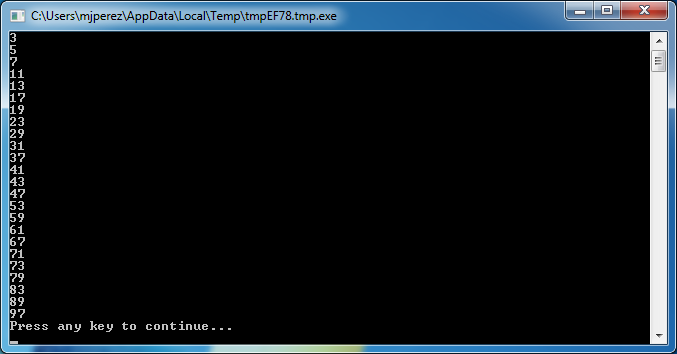 Slika 48 − Primarni brojevi10. poglavljePoljaSad ste se već majstor za korištenje varijabli – na koncu konca dospjeli ste čak do ovdje, a još se uvijek zabavljate, zar ne? Idemo se na trenutak vratiti na prvi program koji smo napisali pomoću varijabli:TextWindow.Write("Unesite svoje ime: ")ime = TextWindow.Read()TextWindow.WriteLine("Pozdrav" + ime)U tom smo programu primili i spremili naziv korisnika u varijabli koja se zove ime. Zatim smo kasnije "pozdravili" korisnika. Pretpostavimo da postoji više korisnika, primjerice 5 korisnika. Kako bismo spremili sva njihova imena? To se može napraviti ovako:TextWindow.Write("Korisniče1, unesite svoje ime: ")ime1 = TextWindow.Read()TextWindow.Write("Korisniče2, unesite svoje ime: ")ime2 = TextWindow.Read()TextWindow.Write("Korisniče3, unesite svoje ime: ")ime3 = TextWindow.Read()TextWindow.Write("Korisniče4, unesite svoje ime: ")ime4 = TextWindow.Read()TextWindow.Write("Korisniče5, unesite svoje ime: ")ime5 = TextWindow.Read()TextWindow.Write("Pozdrav ")TextWindow.Write(ime1 + ", ")TextWindow.Write(ime2 + ", ")TextWindow.Write(ime3 + ", ")TextWindow.Write(ime4 + ", ")TextWindow.WriteLine(ime5)Kad pokrenete taj potprogram, dobit ćete sljedeći rezultat: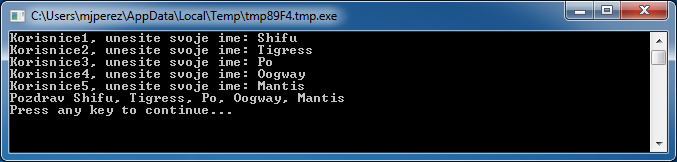 Slika 49 − Nekorištenje poljaOčito mora postojati bolji način za pisanje tako jednostavnog programa, zar ne? Posebno zato što su računala uistinu dobra za obavljanje opetovanih zadataka pa zašto bismo se mučili i uvijek iznova pisali isti kod za svakog novog korisnika? Trik je u tome da se spremi i dohvati više od jednog imena korisnika pomoću iste varijable. Ako to možemo učiniti, onda možemo koristiti petlju For o kojoj smo govorili u prethodnim poglavljima. Tu nam priskaču u pomoć polja.Što je polje?Polje je posebna vrsta varijable koja može istovremeno sadržavati više vrijednosti. To zapravo znači da bismo, umjesto izrade varijabli ime1, ime2, ime3, ime4 i ime5 za spremanje pet korisničkih imena, mogli koristiti samo varijablu ime za spremanje svih pet korisničkih imena. Više vrijednosti spremamo pomoću nečeg što zovemo "indeks". Na primjer, svaka od varijabli ime[1], ime[2], ime[3], ime[4] i ime[5] može spremiti vrijednost. Brojevi 1, 2, 3, 4 i 5 zovu se indeksi za polje. Iako ime[1], ime[2], ime[3], ime[4] i ime[5] izgledaju kao različite varijable, to je zapravo samo jedna varijabla. Možda ćete se zapitati koja je prednost toga. Najbolji dio spremanja vrijednosti u polje to je što možete odrediti indeks pomoću druge varijable, što nam omogućuje da jednostavno pristupimo poljima unutar petlji.Pogledajmo kako možemo upotrijebiti svoje novostečeno znanje za ponovno pisanje prethodnog programa pomoću polja.For i = 1 To 5  TextWindow.Write("Korisniče" + i + ", unesite svoje ime: ")  ime[i] = TextWindow.Read()EndForTextWindow.Write("Pozdrav ")For i = 1 To 5  TextWindow.Write(ime[i] + ", ")EndForTextWindow.WriteLine("")Puno je lakše za čitanje, zar ne? Obratite pozornost na dva podebljana retka. Prvi sprema vrijednost u polju, a drugi je čita iz polja. Na vrijednost koju spremite u varijabli ime[1] ne utječe ono što spremite u varijabli ime[2]. Stoga ime[1] i ime[2] možete uglavnom tretirati kao dvije zasebne varijable s istim identitetom. 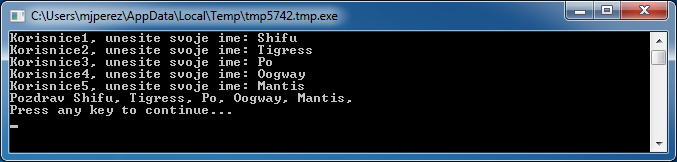 Slika 50 − Korištenje poljaGornji program daje gotovo potpuno isti rezultat kao onaj bez polja, osim zareza na kraju mantise. To možete popraviti tako da petlju za ispis napišete u ovom obliku:TextWindow.Write("Pozdrav ")For i = 1 To 5  TextWindow.Write(ime[i])  If i < 5 Then    TextWindow.Write(", ")  EndIfEndForTextWindow.WriteLine("")Indeksiranje poljaU našem prethodnom programu vidjeli ste da smo koristili brojeve kao indekse za spremanje i dohvaćanje vrijednosti iz polja. Ispada da indeksi nisu ograničeni samo na brojeve, a u praksi je vrlo korisno koristiti i tekstualne indekse. Na primjer, u sljedećem programu tražimo i spremamo različite informacije o korisniku, a zatim ispisujemo informacije koje je korisnik tražio.TextWindow.Write("Unesite ime: ")korisnik["ime"] = TextWindow.Read()TextWindow.Write("Unesite dob: ")korisnik["dob"] = TextWindow.Read()TextWindow.Write("Unesite grad: ")korisnik["grad"] = TextWindow.Read()TextWindow.Write("Unesite postanski broj: ")korisnik["postanski broj"] = TextWindow.Read()TextWindow.Write("Koje informacije želite? ")indeks = TextWindow.Read()TextWindow.WriteLine(indeks + " = " + korisnik[indeks])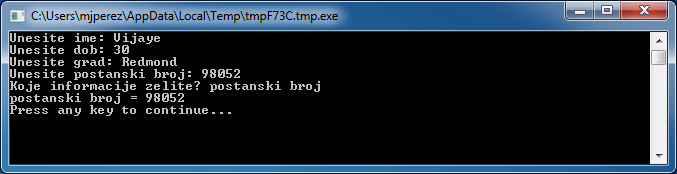 Slika 51 − Korištenje nenumeričkih indeksaViše od jedne dimenzijePretpostavimo da želite spremiti ime i telefonski broj svih svojih prijatelja, a zatim moći potražiti njihove telefonske brojeve uvijek kad je to potrebno – nešto kao telefonski imenik. Kako napisati takav program?U tom slučaju riječ je o dva skupa indeksa (to se još naziva dimenzijom polja). Pretpostavimo da svakog prijatelja prepoznajemo po nadimku. To postaje naš prvi indeks u polju. Nakon što pomoću prvog indeksa dohvatimo varijablu našeg prijatelja, drugi indeksi ime i telefonski broj omogućit će nam da dohvatimo stvarno ime I telefonski broj tog prijatelja.Način na koji spremamo te podatke izgleda ovako:prijatelji["Rob"]["Ime"] = "Robert"prijatelji["Rob"]["Telefon"] = "555-6789"prijatelji["VJ"]["Ime"] = "Vijaye"prijatelji["VJ"]["Telefon"] = "555-4567"prijatelji["Ash"]["Ime"] = "Ashley"prijatelji["Ash"]["Telefon"] = "555-2345"Budući da imamo dva indeksa u istom polju prijatelji, to se polje naziva dvodimenzionalnim poljem.Nakon što postavimo taj program, kao ulaznu vrijednost možemo uzeti nadimak prijatelja, a zatim ispisati informacije koje smo spremili o njima. Evo cijelog programa koji to radi:prijatelji["Rob"]["Ime"] = "Robert"prijatelji["Rob"]["Telefon"] = "555-6789"prijatelji["VJ"]["Ime"] = "Vijaye"prijatelji["VJ"]["Telefon"] = "555-4567"prijatelji["Ash"]["Ime"] = "Ashley"prijatelji["Ash"]["Telefon"] = "555-2345"TextWindow.Write("Unesite nadimak: ")nadimak = TextWindow.Read()TextWindow.WriteLine("Ime: " + prijatelji[nadimak]["Ime"])TextWindow.WriteLine("Telefon: " + prijatelji[nadimak]["Telefon"])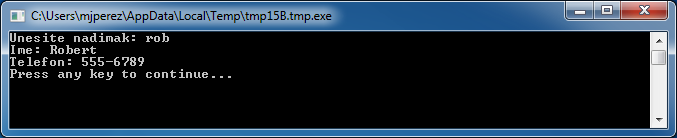 Slika 52 − Jednostavan imenikPrikaz mreža pomoću poljaVišedimenzionalna polja obično se koriste za prikaz mreža/tablica. Mreže imaju retke i stupce koji se mogu uklopiti u dvodimenzionalno polje. U nastavku je naveden jednostavan program koji prikazuje okvire u mreži:reci = 8stupci = 8veličina = 40For r = 1 To reci  For c = 1 To stupci    GraphicsWindow.BrushColor = GraphicsWindow.GetRandomColor()    boxes[r][c] = Shapes.AddRectangle(veličina, veličina)    Shapes.Move(boxes[r][c], c * veličina, r * veličina)  EndForEndForTaj program dodaje pravokutnike i postavlja ih u obliku mreže 8x8. Osim što slaže te okvire, on ih i sprema u polje. To pojednostavnjuje praćenje tih okvira i njihovo ponovno korištenje po potrebi. 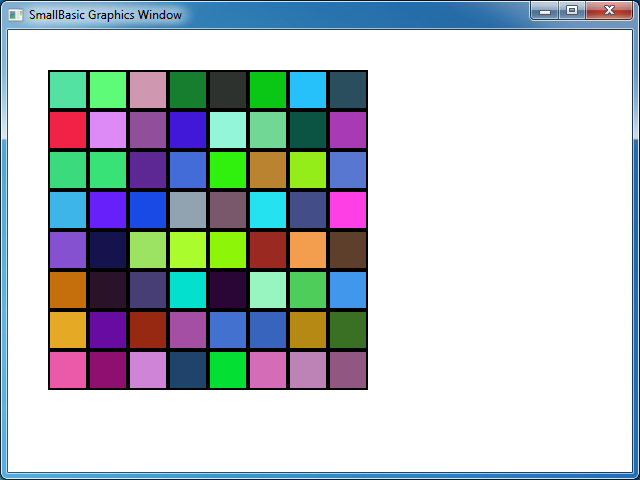 Slika 53 − Slaganje okvira u mrežuPrimjerice, dodavanjem sljedećeg koda na kraj prethodnog programa postići će se da se ti okviri animiraju do gornjeg lijevog kuta.For r = 1 To reci  For c = 1 To stupci    Shapes.Animate(boxes[r][c], 0, 0, 1000)    Program.Delay(300)  EndForEndFor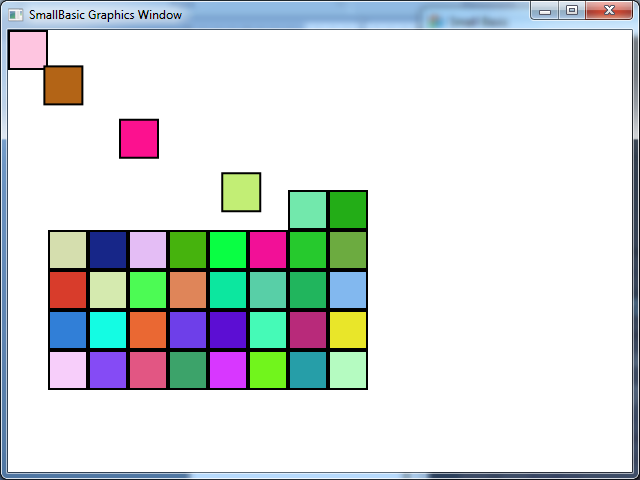 Slika 54 − Praćenje okvira u mreži11. poglavljeDogađaji i interaktivnostU prva dva poglavlja predstavili smo objekte s varijablama svojstva i operacije. Osim svojstava i operacija, neki objekti imaju varijablu koja se zove događaji. Događaji su kao signali koji se prikazuju, na primjer, kao odgovor na korisničke radnje, na primjer pomicanje miša ili klik mišem. Događaji su donekle suprotnost operacijama. U slučaju operacija vi kao programer pozivate ih da bi računalo napravilo nešto, dok vam u slučaju događaja računalo javlja kad se dogodi nešto zanimljivo.Koliko su korisni događaji?Događaji su od ključne važnosti za uvođenje interaktivnosti u program. Ako želite dopustiti korisniku da stupi u interakciju s vašim programom, koristit ćete događaje. Na primjer, ako želite napisati program za igru križić-kružić. Želite dopustiti korisniku da odabere želi li biti križić ili kružić, zar ne? Za to služe događaji − korisničke ulazne informacije unutar programa primate pomoću događaja. Ako vam to nije previše jasno, ne brinite. Pogledat ćemo vrlo jednostavan primjer pomoću kojeg ćete shvatiti što su događaji i kako se mogu koristiti.U nastavku je prikazan vrlo jednostavan program koji se sastoji od samo jedne naredbe i jednog potprograma. Potprogram koristi operaciju ShowMessage da bi na GraphicsWindow objektu prikazao okvir s porukom za korisnika.GraphicsWindow.MouseDown = OnMouseDownSub OnMouseDown  GraphicsWindow.ShowMessage("Kliknuli ste.", "Pozdrav")EndSubJedna zanimljivost koju je moguće primijetiti u vezi s gornjim programom jest redak u kojem se dodjeljuje naziv potprograma za događaj MouseDown objekta GraphicsWindow. Vidjet ćete da MouseDown u velikoj mjeri izgleda kao svojstvo – osim što mu se umjesto vrijednosti dodjeljuje potprogram OnMouseDown. To je posebnost događaja – kad se dogodi, automatski se poziva potprogram. U ovom se slučaju potprogram OnMouseDown poziva svaki put kad korisnik mišem klikne na GraphicsWindow. Samo naprijed, pokrenite program i isprobajte ga. Svaki put kad mišem kliknete na GraphicsWindow, prikazat će se okvir s porukom kao što je onaj prikazan na slici u nastavku.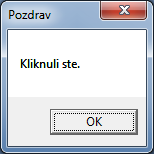 Slika 55 − Odgovor na događajTakva vrsta upravljanja događajem vrlo je napredna i omogućuje prilično kreativne i zanimljive programe. Programi napisani na taj način često se nazivaju programima koje pokreću događaji. Potprogram OnMouseDown možete izmijeniti tako da radi druge stvari osim prikaza skočnog okvira s porukom. Na primjer, kao u programu u nastavku, možete nacrtati velike plave točke na mjestu gdje korisnik klikne mišem.GraphicsWindow.BrushColor = "Blue"GraphicsWindow.MouseDown = OnMouseDownSub OnMouseDown  x = GraphicsWindow.MouseX - 10  y = GraphicsWindow.MouseY - 10  GraphicsWindow.FillEllipse(x, y, 20, 20)EndSub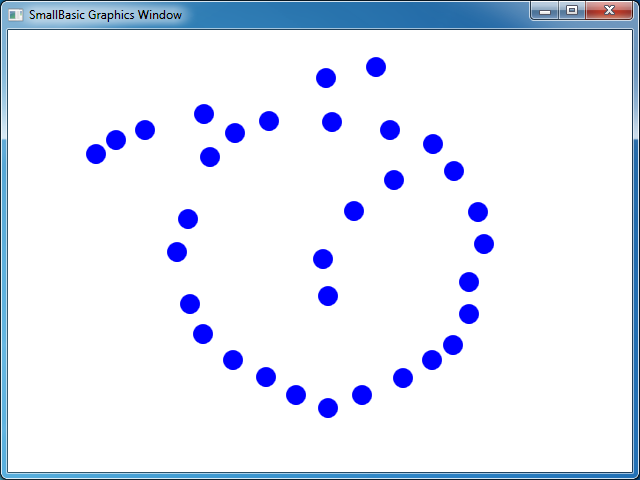 Slika 56 − Upravljanje događajem pomicanja miša prema doljeNapominjemo da smo u gornjem programu koristili MouseX i MouseY da bismo dohvatili koordinate miša. Potom to koristimo da bismo nacrtali krug pomoću koordinata miša kao središta kruga.Upravljanje s više događajaZapravo ne postoje ograničenja u vezi s brojem događaja kojim se može upravljati. Možete čak imati jedan potprogram koji upravlja s više događaja. No događajem možete upravljati samo jednom. Ako istom događaju želite dodijeliti dva potprograma, prednost ima onaj drugi.Da bismo to dokazali, uzmimo prethodni primjer i dodajmo potprogram kojim se upravlja pritiskom na tipke. Isto tako, postići ćemo da novi potprogram mijenja boju kista pa ćete nakon klika mišem dobiti točku drugačije boje.GraphicsWindow.BrushColor = "Blue"GraphicsWindow.MouseDown = OnMouseDownGraphicsWindow.KeyDown = OnKeyDownSub OnKeyDown  GraphicsWindow.BrushColor = GraphicsWindow.GetRandomColor()EndSubSub OnMouseDown  x = GraphicsWindow.MouseX - 10  y = GraphicsWindow.MouseY - 10  GraphicsWindow.FillEllipse(x, y, 20, 20)EndSub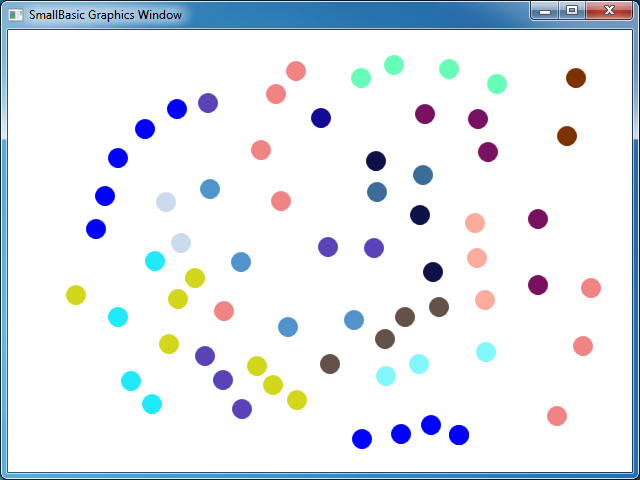 Slika 57 − Upravljanje s više događajaAko pokrenete taj program i kliknete prozor, prikazat će se plava točka. Ako sada jednom pritisnete bilo koju tipku i ponovno kliknete, dobit ćete točku drugačije boje. Nakon pritiska na tipku izvršava se potprogram OnKeyDown, a time se boja kista mijenja u slučajnu boju. Kad nakon toga kliknete mišem, iscrtava se krug pomoću novopostavljene boje, zbog čega nastaju točke slučajnih boja.Program za bojanjeNaoružani događajima i potprogramima sad možemo napisati program koji korisniku omogućuje crtanje u prozoru. Takav je program iznenađujuće jednostavno napisati, pod uvjetom da problem podijelimo na manje dijelove. U prvom koraku napisat ćemo programu koji omogućuje korisnicima da pomiču miša bilo gdje u grafičkom prozoru te da ostave trag kamo god pomaknu miša.GraphicsWindow.MouseMove = OnMouseMoveSub OnMouseMove  x = GraphicsWindow.MouseX  y = GraphicsWindow.MouseY  GraphicsWindow.DrawLine(prevX, prevY, x, y)  prevX = x  prevY = yEndSubNo kad pokrenete taj program, prva linija uvijek počinje u gornjem lijevom rubu prozora (0, 0). Taj problem možemo riješiti upravljanjem događajem MouseDown i bilježenjem vrijednosti prevX i prevY kad se to dogodi. Isto tako, potrebno nam je da se iscrtavanje izvodi samo ako korisnik drži pritisnutu tipku miša. Ostatak vremena liniju nije potrebno iscrtavati. Da bismo to postigli, koristit ćemo svojstvo IsLeftButtonDown na objektu Mouse. To svojstvo govori drži li korisnik pritisnut lijevi gumb. Ako je ta vrijednost istinita, onda ćemo povući crtu, a ako nije, crtu ćemo preskočiti.GraphicsWindow.MouseMove = OnMouseMoveGraphicsWindow.MouseDown = OnMouseDownSub OnMouseDown  prevX = GraphicsWindow.MouseX  prevY = GraphicsWindow.MouseYEndSubSub OnMouseMove  x = GraphicsWindow.MouseX  y = GraphicsWindow.MouseY  If (Mouse.IsLeftButtonDown) Then    GraphicsWindow.DrawLine(prevX, prevY, x, y)  EndIf  prevX = x  prevY = yEndSubDodatak AZabavni primjeriCrtanje fraktala pomoću kornjače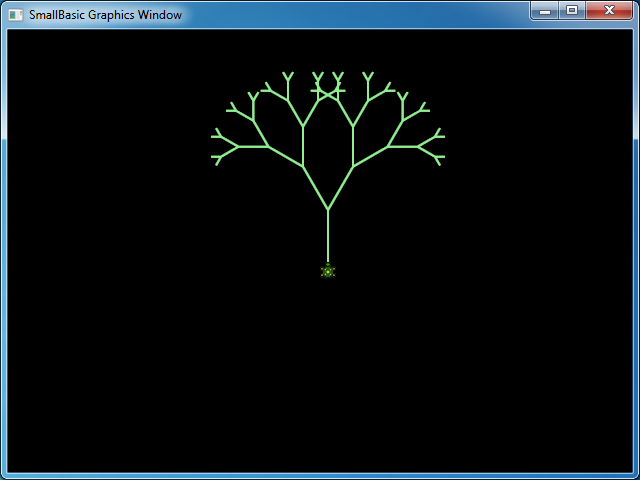 Slika 58 − kornjača crta fraktal u obliku stablakut = 30delta = 10udaljenost = 60Turtle.Speed = 9GraphicsWindow.BackgroundColor = "Black"GraphicsWindow.PenColor = "LightGreen"DrawTree()Sub DrawTree  If (udaljenost > 0) Then    Turtle.Move(udaljenost)    Turtle.Turn(kut)    Stack.PushValue("udaljenost", udaljenost)    udaljenost = udaljenost - delta    DrawTree()    Turtle.Turn(-kut * 2)    DrawTree()    Turtle.Turn(kut)    udaljenost = Stack.PopValue("udaljenost")    Turtle.Move(-udaljenost)  EndIfEndSubFotografije s web-mjesta Flickr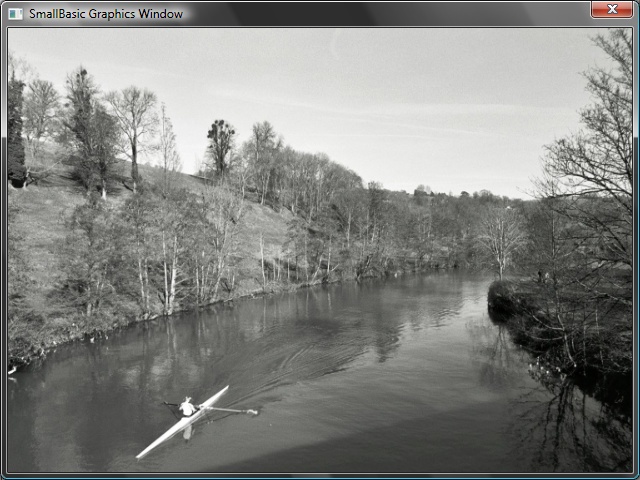 Slika 59 − dohvaćanje slika s web-mjesta FlickrGraphicsWindow.BackgroundColor = "Black"GraphicsWindow.MouseDown = OnMouseDownSub OnMouseDown    slika = Flickr.GetRandomPicture("planine, rijeke")    GraphicsWindow.DrawResizedImage(slika, 0, 0, 640, 480)EndSubDinamična pozadina radne površineZa i = 1 do 10  slika = Flickr.GetRandomPicture("planine")  Desktop.SetWallPaper(slika)  Program.Delay(10000)EndForIgra s lopticom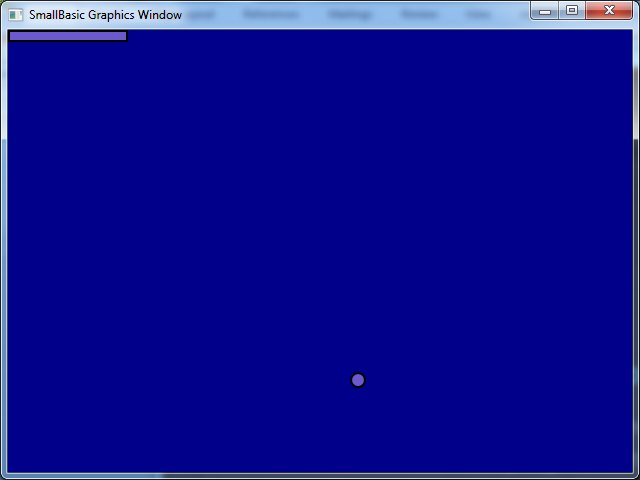 Slika 60 − igra s palicomGraphicsWindow.BackgroundColor = "DarkBlue"palica = Shapes.AddRectangle(120, 12)loptica = Shapes.AddEllipse(16, 16)GraphicsWindow.MouseMove = OnMouseMovex = 0y = 0deltaX = 1deltaY = 1RunLoop:  x = x + deltaX  y = y + deltaY  gw = GraphicsWindow.Width  gh = GraphicsWindow.Height  If (x >= gw - 16 or x <= 0) Then    deltaX = -deltaX  EndIf  If (y <= 0) Then    deltaY = -deltaY  EndIf  padX = Shapes.GetLeft (palica)  If (y = gh - 28 and x >= padX and x <= padX + 120) Then    deltaY = -deltaY  EndIf  Shapes.Move(loptica, x, y)  Program.Delay(5)  If (y < gh) Then    Goto RunLoop  EndIfGraphicsWindow.ShowMessage("Izgubili ste", "Palica")Sub OnMouseMove  paddleX = GraphicsWindow.MouseX  Shapes.Move(palica, paddleX - 60, GraphicsWindow.Height - 12)EndSubDodatak BBojeSlijedi popis boja koje podržava Small Basic, kategoriziranih prema osnovnoj boji.Nijanse crvene bojeNijanse ružičaste bojeNijanse narančaste bojeNijanse žute bojeNijanse ljubičaste bojeNijanse zelene bojeNijanse plave bojeNijanse smeđe bojeNijanse bijele bojeNijanse sive bojeIndianRed#CD5C5CLightCoral#F08080Salmon#FA8072DarkSalmon#E9967ALightSalmon#FFA07ACrimson#DC143CRed#FF0000FireBrick#B22222DarkRed#8B0000Pink#FFC0CBLightPink#FFB6C1HotPink#FF69B4DeepPink#FF1493MediumVioletRed#C71585PaleVioletRed#DB7093LightSalmon#FFA07ACoral#FF7F50Tomato#FF6347OrangeRed#FF4500DarkOrange#FF8C00Orange#FFA500Gold#FFD700Yellow#FFFF00LightYellow#FFFFE0LemonChiffon#FFFACDLightGoldenrodYellow#FAFAD2PapayaWhip#FFEFD5Moccasin#FFE4B5PeachPuff#FFDAB9PaleGoldenrod#EEE8AAKhaki#F0E68CDarkKhaki#BDB76BLavender#E6E6FAThistle#D8BFD8Plum#DDA0DDViolet#EE82EEOrchid#DA70D6Fuchsia#FF00FFMagenta#FF00FFMediumOrchid#BA55D3MediumPurple#9370DBBlueViolet#8A2BE2DarkViolet#9400D3DarkOrchid#9932CCDarkMagenta#8B008BPurple#800080Indigo#4B0082SlateBlue#6A5ACDDarkSlateBlue#483D8BMediumSlateBlue#7B68EEGreenYellow#ADFF2FChartreuse#7FFF00LawnGreen#7CFC00Lime#00FF00LimeGreen#32CD32PaleGreen#98FB98LightGreen#90EE90MediumSpringGreen#00FA9ASpringGreen#00FF7FMediumSeaGreen#3CB371SeaGreen#2E8B57ForestGreen#228B22Green#008000DarkGreen#006400YellowGreen#9ACD32OliveDrab#6B8E23Olive#808000DarkOliveGreen#556B2FMediumAquamarine#66CDAADarkSeaGreen#8FBC8FLightSeaGreen#20B2AADarkCyan#008B8BTeal#008080Aqua#00FFFFCyan#00FFFFLightCyan#E0FFFFPaleTurquoise#AFEEEEAquamarine#7FFFD4Turquoise#40E0D0MediumTurquoise#48D1CCDarkTurquoise#00CED1CadetBlue#5F9EA0SteelBlue#4682B4LightSteelBlue#B0C4DEPowderBlue#B0E0E6LightBlue#ADD8E6SkyBlue#87CEEBLightSkyBlue#87CEFADeepSkyBlue#00BFFFDodgerBlue#1E90FFCornflowerBlue#6495EDMediumSlateBlue#7B68EERoyalBlue#4169E1Blue#0000FFMediumBlue#0000CDDarkBlue#00008BNavy#000080MidnightBlue#191970Cornsilk#FFF8DCBlanchedAlmond#FFEBCDBisque#FFE4C4NavajoWhite#FFDEADWheat#F5DEB3BurlyWood#DEB887Tan#D2B48CRosyBrown#BC8F8FSandyBrown#F4A460Goldenrod#DAA520DarkGoldenrod#B8860BPeru#CD853FChocolate#D2691ESaddleBrown#8B4513Sienna#A0522DBrown#A52A2AMaroon#800000White#FFFFFFSnow#FFFAFAHoneydew#F0FFF0MintCream#F5FFFAAzure#F0FFFFAliceBlue#F0F8FFGhostWhite#F8F8FFWhiteSmoke#F5F5F5Seashell#FFF5EEBeige#F5F5DCOldLace#FDF5E6FloralWhite#FFFAF0Ivory#FFFFF0AntiqueWhite#FAEBD7Linen#FAF0E6LavenderBlush#FFF0F5MistyRose#FFE4E1Gainsboro#DCDCDCLightGray#D3D3D3Silver#C0C0C0DarkGray#A9A9A9Gray#808080DimGray#696969LightSlateGray#778899SlateGray#708090DarkSlateGray#2F4F4FBlack#000000